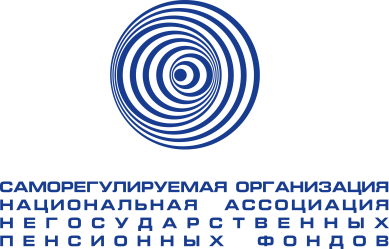 Мониторинг СМИ РФпо пенсионной тематике26.06.2024 г.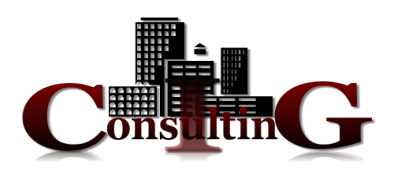 Темы дняМинфин РФ внесет поправку о продлении софинансирования в рамках программы долгосрочных сбережений (ПДС) до 10 лет ко второму чтению изменений в Бюджетный кодекс в Госдуме. Об этом в интервью ТАСС сообщила первый замминистра финансов Ирина ОкладниковаСеминар-совещание с участием представителей Министерства финансов России и Национальной ассоциации негосударственных пенсионных фондов по вопросу развития системы долгосрочных сбережений состоялся в Калужском филиале Финансового университета при Правительстве РФ, пишут «Калужские губернские ведомости»С 1 февраля 2025 года пенсии будут индексировать как неработающим, так и работающим пенсионерам. Соответствующий законопроект 25 июня рассмотрит Госдума. Об этом 25 июня на своей странице в соцсети написал председатель палаты Вячеслав Володин. По словам Володина, экономика смогла адаптироваться к вызовам и показывает уверенный рост, необходимые средства для индексации в бюджете страны найдены, передает «Парламентская газета»Госдума в ходе пленарного заседания 25 июня единогласно приняла в первом чтении законопроект, подразумевающий возвращение индексации пенсий работающим пенсионерам. Документом предполагается, что с 2025 года страховые пенсии работающих пенсионеров ежегодно подлежат индексации наравне с пенсионерами, оставившими работу. Работающие пенсионеры не получат выплаты, которые они недополучили из-за приостановки индексации, страховую пенсию им выплатят в размере, установленном на 31 декабря 2024 года, сообщает «Парламентская газета»Депутаты «Справедливой России - За правду» предложили перерассчитать непроиндексированные пенсии работающим пенсионерам с 2016 года. Соответствующий текст поправок в законодательство опубликован в электронной базе Госдумы. Восстановление индексации пенсий является восстановлением конституционных прав граждан пенсионного возраста, которые продолжают трудовую деятельность, уверены парламентарии. Они подчеркивают, что отмена индексации привела к умалению прав граждан и сократила перечень приобретаемых услуг и товаров из-за инфляции, пишет «Парламентская газета»Пенсии в России после индексации в среднем увеличатся не менее чем на 1300 рублей, сообщила вице-премьер Татьяна Голикова на заседании Госдумы. Как сообщала Голикова, на выполнение закона потребуется примерно 100 миллиардов рублей. Окончательная цифра будет понятна после того, как установится уровень инфляции, - после 1 февраля 2025-го, сообщают «РИА Новости»С 1 февраля 2025 года ежегодно пенсии будут повышаться не только тем, кто уже вышел на заслуженный отдых, но и тем, кто продолжает работать. Решение затронет 7,87 миллиона человек. Это позволит вернуть в экономику опытные кадры, повысит производительность труда, написал спикер Госдумы Вячеслав Володин в своем Telegram-канале, передают «РИА Новости»Цитаты дняНаталия Каменская, начальник Отдела регулирования негосударственных доходов пенсионных фондов Департамента финансовой политики Минфина РФ: «Программа долгосрочных сбережений это новый продукт, который включает в себя максимальный набор интересных условий для граждан РФ. В том числе, два уровня гарантии от государства и негосударственных пенсионных фондов. Программа бесконечна, без срока действия. На Санкт-Петербургском экономическом форуме Президент РФ дал поручение продлить срок софинансирования с трех лет до десяти. В ближайшее время будут внесены изменения в законодательство»Аркадий Недбай, председатель Совета НАПФ: «Программа долгосрочных сбережений рассчитана на все категории населения. Она доходная, выгодная, практичная. Деньгами можно распоряжаться гибко. Их можно потратить на дорогостоящее лечение. Например, при выявлении онкологических заболеваний, болезней сердца и сосудов»Аркадий Недбай, председатель Совета НАПФ: «Откладывая даже по 100 рублей в день - стоимость всего одной чашки кофе - вы сможете рассчитывать на максимальное участие государства. При этом, даже если увеличить отчисления до 3 000 руб. в месяц, все равно вы будете получить на свой счет столько же от государства. ПДС дает студентам не только возможность познакомиться с миром финансов без каких-либо рисков, но благодаря программе, сформировать полезную привычку к финансовому планированию, а также создать подушку безопасности для непредвиденных ситуаций»Любовь Гусарова, профессор Кафедры финансового контроля и казначейского дела Финансового университета при Правительстве РФ Любовь Гусарова: «Сокращение оттока квалифицированных и опытных сотрудников после достижения ими пенсионного возраста поможет решить проблему. Это позволит сохранить кадры, закрыть многие вакансии на рынке труда опытными специалистами, повысить производительность труда. Кроме того, пенсионеры обладают значительным профессиональным опытом и навыками, которые могут быть полезными в качестве наставников для молодых специалистов. Принятое Госдумой решение об индексации пенсий может потенциально увеличить число данной категории работающих как минимум вдвое - до отмены индексации пенсий в 2016 г. на рынке труда числилось 15 млн работающих пенсионеров»ОГЛАВЛЕНИЕТемы дня	2Цитаты дня	3НОВОСТИ ПЕНСИОННОЙ ОТРАСЛИ	14Новости отрасли НПФ	14Известия, 26.06.2024, Молодые россияне рассказали о планах по накоплениям	14Большинство российской молодежи (87%) откладывает денежные средства. Об этом говорится в результатах исследования негосударственного пенсионного фонда НПФ «Достойное будущее», с которыми ознакомились «Известия» 25 июня.	14Ваш пенсионный брокер, 26.06.2024, Сотрудники НПФ «Социум» приняли участие в «МедЗабеге»	1516 июня 2024 г. сотрудники НПФ «Социум» приняли участие в VI благотворительном соревновании «МедЗабег», приуроченному ко Дню медицинского работника. Мероприятие прошло в парке Мещерский города Москвы и объединило почти 1000 человек из разных регионов страны.	15Программа долгосрочных сбережений	15ТАСС, 26.06.2024, Минфин внесет поправку о продлении софинансирования ПДС к II чтению Бюджетного кодекса	15Минфин РФ внесет поправку о продлении софинансирования в рамках программы долгосрочных сбережений (ПДС) до 10 лет ко второму чтению изменений в Бюджетный кодекс в Госдуме. Об этом в интервью ТАСС сообщила первый замминистра финансов Ирина Окладникова.	15ГТРК «Калуга», 25.06.2024, О программе долгосрочных сбережений рассказали калужанам	16С 1 января в России заработала программа долгосрочных сбережений. Ее авторами стали в том числе министерство финансов России. На семинаре в Калуге с разъяснениями выступили представители ведомства.	16ТРК «Ника», 25.06.2024, Калужским студентам рассказали о программе долгосрочных сбережений	16Тематический семинар прошел на базе филиала Финансового университета. Всего пришло более 150 учащихся вузов и сузов. Спикерами стали представители Минфина России и Национальной ассоциации негосударственных пенсионных фондов.	16Калужские губернские ведомости, 25.06.2024, Калужским студентам рассказали о новой программе долгосрочных сбережений	17Семинар-совещание с участием представителей Министерства финансов России и Национальной ассоциации негосударственных пенсионных фондов по вопросу развития системы долгосрочных сбережений состоялся в Калужском филиале Финансового университета при Правительстве РФ.	17Лента новостей Москвы, 25.06.2024, Более 4 тысяч жителей Калужской области присоединились к программе долгосрочных сбережений	18В Калуге состоялся семинар, посвященный развитию системы долгосрочных сбережений, с участием начальника отдела регулирования негосударственных пенсионных фондов Департамента финансовой политики Минфина России Наталии Каменской и председателя Совета Саморегулируемой организации Национальной ассоциации негосударственных пенсионных фондов Аркадия Недбая.	18Наръяна Вындер (Нарьян Мар), 25.06.2024, Долгосрочные сбережения	20Программа долгосрочных сбережений граждан начала действовать с начала 2024 года. К началу апреля операторами программы стали 18 негосударственных пенсионных фондов, с которыми можно заключить договоры долгосрочных сбережений. Об этом сообщили в пресс-службе Отделения по Архангельской области Северо-Западного ГУ Банка России.	20ТРК «Надым», 25.06.2024, Ямальцам доступна программа долгосрочных сбережений	21Программа долгосрочных сбережений - это финансовый инструмент, который позволит получать гражданам дополнительный доход в будущем или создать «подушку безопасности» на любые цели.	21Байкал24.ru, 25.06.2024, Жители Иркутска могут принять участие в программе долгосрочных сбережений	22С 1 января 2024 года в России действует программа долгосрочных сбережений, которая позволяет гражданам получить дополнительный доход в будущем или создать финансовую «подушку безопасности» для различных целей. Жители Иркутска также могут присоединиться к этой программе.	22ГТРК «Воронеж», 25.06.2024, Аналитика ВТБ: кто подсел на программу долгосрочных сбережений	23Наиболее активно в программе долгосрочных сбережений (ПДС) участвуют женщины. Эта группа составляет 61% от заключивших договор долгосрочных сбережений. Среди них чаще подключаются к программе женщины 56-65 лет (39%) и 46-55 лет (23%), они же, в среднем, вносят больше средств на счета по сравнению с другими возрастными группами. Среди мужчин наибольший интерес к программе проявляют те, кто достиг 36-45 лет (21%), 46-55 лет (21%) и 56-65 лет (29%). Таковы результаты аналитика НПФ ВТБ.	23РИА Дагестан, 25.06.2024, С начала 2024 года в программу долгосрочных сбережений вступили более 600 000 россиян	23С начала года программой долгосрочных сбережений, разработанной Минфином РФ совместно с Банком России и Национальной ассоциацией негосударственных пенсионных фондов (НАПФ), воспользовалось более 600 тысяч россиян. Об этом информагентству сообщили в пресс-службе НАПФ.	23Курьер Льговского района, 25.06.2024, С начала 2024 года в России действует программа долгосрочных сбережений	24Программа долгосрочных сбережений граждан (ПДС) - это добровольный накопительно-сберегательный продукт с участием государства. Он предусматривает активное самостоятельное участие граждан в накоплении капитала как за счет личных средств, так и за счет средств пенсионных накоплений.	24Жирятинский край 32 (Брянская область, Жирятино), 25.06.2024, Жителям Жирятинского района рассказали о программе долгосрочных сбережений	25Программа долгосрочных сбережений (ПДС) начала свою работу с января 2024 года. ПДС - это сберегательный продукт, который позволит получать гражданам дополнительный доход в будущем или создать «подушку безопасности» на любые цели. Участие в программе добровольное.	25Новости развития системы обязательного пенсионного страхования и страховой пенсии	26Парламентская газета, 25.06.2024, Володин: средства для индексации пенсий работающим в бюджете найдены	26С 1 февраля 2025 года пенсии будут индексировать как неработающим, так и работающим пенсионерам. Соответствующий законопроект 25 июня рассмотрит Госдума. Об этом 25 июня на своей странице в соцсети написал председатель палаты Вячеслав Володин.	26Парламентская газета, 25.06.2024, Законопроект об индексации пенсий работающим пенсионерам принят в I чтении	27Госдума в ходе пленарного заседания 25 июня единогласно приняла в первом чтении законопроект, подразумевающий возвращение индексации пенсий работающим пенсионерам.	27Парламентская газета, 25.06.2024, Закон о пенсиях работающим пенсионерам могут окончательно принять 26 июня	27Закон об индексации пенсий работающим пенсионерам могут окончательно принять на пленарном заседании 26 июня. Об этом во вторник заявил председатель Комитета Государственной Думы по труду, социальной политике и делам ветеранов Ярослав Нилов.	27Парламентская газета, 25.06.2024, Непроиндексированные пенсии работающим пенсионерам предложили перерассчитать	28Депутаты «Справедливой России - За правду» предложили перерассчитать непроиндексированные пенсии работающим пенсионерам с 2016 года. Соответствующий текст поправок в законодательство опубликован в электронной базе Госдумы.	28Парламентская газета, 25.06.2024, Пенсии работающим пенсионерам вновь начнут индексировать с 2025 года	29Индексацию пенсий работающим пенсионерам возобновят с 1 февраля 2025 года. Такой законопроект Госдума приняла в первом чтении на пленарном заседании 25 июня. Его поддержали все парламентские фракции. Изменения повлияют на выплаты восьми миллионам россиян. При этом в Правительстве ожидают существенного уровня индексации пенсий в следующем году за счет роста зарплат в стране.	29Лента.ru, 26.06.2024, В России предложили изменения в выплатах пенсий для одной категории граждан	31Член комитета Госдумы по труду, социальной политике и делам ветеранов Светлана Бессараб предложила дать инвалидам возможность выбирать: получать выплату по накопительной части пенсии единовременно или ежемесячно. Своим предложением депутат поделилась в разговоре с «Лентой.ру».	31Парламентская газета, 25.06.2024, ЛДПР предложила досрочно выплачивать пенсию инвалидам трех групп	32Группа депутатов ЛДПР во главе с лидером партии Леонидом Слуцким предложила расширить социальные гарантии инвалидам I, II и III групп посредством досрочного назначения им накопительной пенсии вне зависимости от их возраста, стажа и накопленных баллов.	32Парламентская газета, 25.06.2024, Соцфонду поручили объяснять правила индексации пенсий работающим пенсионерам	33Особенности индексации пенсий работающих пенсионеров после принятия соответствующих поправок планируют разъяснять в отделениях Социального фонда. Об этом заместитель министра труда и соцзащиты Андрей Пудов сообщил на заседании Комитета Госдумы по труду, социальной политике и делам ветеранов 25 июня.	33Московский комсомолец, 25.06.2024, Татьяна АНТОНОВА, Индексация пенсии работающим пенсионерам будет. Госдума приняла законопроект в первом чтении	33Вице-премьер Татьяна Голикова посоветовала ждать прогнозов по инфляции, чтобы оценить реальную прибавку.	33Московский комсомолец, 25.06.2024, Володин назвал число работающих пенсионеров, которых затронет индексаций пенсий	36Законопроект об индексации пенсий работающим пенсионерам рассмотрит в первом чтении Государственная дума во вторник, 25 июня. Об этом в своем телеграм-канале сообщил спикер нижней палаты парламента Вячеслав Володин.	36РИА Новости, 25.06.2024, Голикова рассказала о минимальном увеличении пенсии после индексации	36Пенсии в России после индексации в среднем увеличатся не менее чем на 1300 рублей, сообщила вице-премьер Татьяна Голикова на заседании Госдумы.	36РИА Новости, 25.06.2024, Голикова рассказала об индексации пенсий с 1 апреля	37Размер второй за год индексации пенсий с 1 апреля следующего года будет определяться по уровню роста оплаты труда за этот год, но с вычетом инфляции, сообщила вице-премьер РФ Татьяна Голикова.	37РИА Новости, 25.06.2024, Индексация пенсий работающим пенсионерам затронет 7,87 млн человек - Володин	37Возвращение индексации пенсий работающим пенсионерам затронет 7,87 миллиона человек, сообщил спикер Госдумы Вячеслав Володин.	37ТАСС, 25.06.2024, Голикова: минимальное увеличение пенсий после индексации составит 1,3 тыс. рублей	38Среднее минимальное увеличение пенсий после индексации составит около 1,3 тыс. рублей. Об этом сообщила вице-премьер РФ Татьяна Голикова на пленарном заседании Госдумы, где во вторник в первом чтении должен быть рассмотрен законопроект о возобновлении приостановленной с 2016 года индексации пенсий работающим пенсионерам.	38АиФ, 26.06.2024, Ценные кадры. Повышение пенсий работающим коснется почти 8 млн человек	39Решение об индексации пенсий работающим пенсионерам с 1 февраля 2025 года затронет 7,87 млн человек - именно столько россиян продолжают трудиться после выхода на пенсию. При этом эксперты отмечают, что пенсионеры играют немаловажную роль в экономике страны. Спрос со стороны работодателей на сотрудников старшего поколения в последние годы растет, рассказала aif.ru доктор экономических наук, профессор кафедры Финансового контроля и казначейского дела Финуниверситета при Правительстве РФ Любовь Гусарова. По ее словам, тенденция обусловлена ростом национальной экономики и сложившимся на отечественном рынке труда дефицитом трудовых ресурсов.	39ТАСС, 25.06.2024, В России порядка 30% людей выходят на пенсию досрочно - замглавы Минтруда	40Около 30% россиян выходят на пенсию досрочно. Об этом сообщил замминистра труда и социальной защиты РФ Андрей Пудов на заседании комитета по труду, социальной политике и делам ветеранов.	40ТАСС, 25.06.2024, ГД может 26 июня принять закон об индексации пенсий работающим пенсионерам	41Законопроект о возобновлении приостановленной с 2016 года индексации пенсий работающим пенсионерам может быть принят Госдумой сразу во втором и третьем чтениях на пленарном заседании 26 июня. Об этом заявил глава профильного думского комитета по труду, социальной политике и делам ветеранов Ярослав Нилов.	41ТАСС, 25.06.2024, Индексация пенсий работающим пенсионерам вернет в экономику опытные кадры - Володин	41Решение президента России Владимира Путина о возобновлении индексации пенсий работающим пенсионерам повысит производительность труда и вернет в экономику России опытные кадры. Такое мнение высказал председатель Госдумы Вячеслав Володин.	41ТАСС, 25.06.2024, Соцфонд заявил, что с июля определять способ получения пенсионных накоплений станет проще	42Вариант выплаты пенсионных накоплений будет определяться по прожиточному минимуму пенсионера начиная с июля. Теперь необязательно будет обращаться в Социальный фонд, чтобы понять, как будут выплачены средства, поскольку можно будет сделать это самостоятельно, сообщается на сайте Соцфонда.	42ТАСС, 25.06.2024, На Колыме предложили ввести досрочную пенсию самозанятым	43Проект рекомендаций, в том числе включающий досрочное назначение пенсии по старости самозанятым северянам и увеличение максимальной суммы пособий семьям с детьми, получил поддержку в Госдуме во время парламентских слушаний по вопросу законодательного обеспечения опережающего социального развития Дальнего Востока и Арктики. Об этом сообщил ТАСС инициатор этой темы на слушаниях председатель Магаданской областной думы Сергей Абрамов.	43ФедералПресс, 25.06.2024, В Госдуме допустили снижение пенсионного возраста	44Сегодня в первом чтении был принят законопроект о возобновлении индексации пенсий работающим пенсионерам. Но пенсионную систему могут вновь ждать изменения. Об этом заявил депутат Госдумы Дмитрий Певцов.	44Капитал страны, 25.06.2024, «Многие не доживают до пенсии». В Госдуме заступились за россиян	44В РФ пора начинать смягчать пагубную пенсионную реформу. Об этом лидер фракции «Справедливая Россия» Сергей Миронов призвал коллег-депутатов с трибуны Госдумы.	44АиФ, 26.06.2024, Пенсионных запасов не хватит. Россиян предостерегли от «серой зарплаты»	45Из-за граждан, которые работают неофициально или получают «серую зарплату», в будущем пенсия россиян может стать минимальной. Как рассказали эксперты aif.ru, пенсионные запасы могут исчерпать себя.	45Свободная пресса, 25.06.2024, Депутат: инфляцию придумали не пенсионеры, власти должны компенсировать гражданам все убытки	46Первый зампред комитета Госдумы по экономической политике, депутат от КПРФ Николай Арефьев прокомментировал закон, который возвращает право пенсионерам на индексацию пенсий.	46Московская газета, 25.06.2024, К законопроекту об индексации пенсий работающим пенсионерам есть ряд вопросов	46Депутаты Госдумы приняли в I чтении законопроект об индексации с 1 февраля 2025 года пенсий работающим пенсионерам. По словам спикера нижней палаты парламента Вячеслава Володина, решение может затронуть 7,87 млн граждан, которые достигли пенсионного возраста, но продолжают работать	46Газета.ru, 26.06.2024, Россиянам назвали минус досрочной пенсии	48Россияне, которые досрочно вышли на пенсию, могут ее лишиться в случае трудоустройства. При выходе на работу человек теряет эти пенсионные выплаты. Об этом «Газете.Ru» рассказал директор по правовым вопросам СберНПФ Кирилл Савин.	48Конкурент, 25.06.2024, 1 января никому из пенсионеров впервые не увеличат пенсию. Почему?	49В следующем году закончится переходный период, когда пенсии индексировали один раз в год, а именно 1 января. С 2025 г. это будут делать два раза - 1 февраля по уровню фактической инфляции и 1 апреля проиндексируют уже страховую часть пенсии.	49Общественная электронная газета, 25.06.2024, В России меняются правила выплаты пенсионных накоплений	49Социальный фонд России сообщил об изменении правил выплаты пенсионных накоплений с 1 июля. Он напомнил, что их можно получить единовременно или ежемесячно в виде накопительной пенсии. Теперь способ получения выплаты будет определяться в зависимости от размера прожиточного минимума российского пенсионера (в этом году составляет 13290 рублей).	49PеnsNеws.ru, 25.06.2024, Прожиточный минимум пенсионера вырастет почти на 2 000 рублей	50Правительство России утвердило размер прожиточного минимума (ПМ) на 2025 год, пишет Pеnsnеws.ru.	50Региональные СМИ	51Вести Подмосковья, 25.06.2024, Фракция ЛДПР предлагает досрочно выплачивать пенсию инвалидам трех групп	51Депутаты от думской фракции ЛДПР разработали проект закона, предусматривающего досрочное назначение пенсий инвалидам I, II и III групп независимо от их трудового стажа, возраста и пенсионных баллов накопленных ранее. Об этом сообщает официальный сайт партии либеральных демократов.	51ГТРК «Тула», 25.06.2024, Сергей Миронов: «Я вернул бы пенсионный возраст»	51Гостем тульской студии телеканала «Россия 24» стал председатель партии «Справедливая Россия - Патриоты - За правду», руководитель фракции «Справедливая Россия - За правду» в Государственной Думе Федерального собрания России Сергей Миронов.	51Бизнес Online (Казань), 25.06.2024, «Это я называю «надевать штаны через голову»: вернутся ли пенсионеры к станку после индексации?	52«Притока кадров не жду, потому что эта мера небольшая. Те, кто ушел на пенсию, уже получили импульс такой не работать, отдыхать. Прибавка к пенсии небольшая, это больше политический акт, который ничего не даст», - скептически оценивает эксперт «БИЗНЕС Online» планы вернуть индексацию пенсий работающим пенсионерам. По предложению президента России Владимира Путина ее возобновят с 1 февраля 2025 года.	52Бизнес Online (Казань), 25.06.2024, Экономист о возврате индексации работающим пенсионерам: «Пропадет потребность - могут и отменить»	57Планы правительства вернуть индексацию пенсий работающим пенсионерам с 1 февраля 2025 года связаны с дефицитом кадров на рынке труда, который вызван СВО и потребностями ОПК. Об этом в разговоре с корреспондентом «БИЗНЕС Online» заявил ведущий экономист автономной некоммерческой организации «Научно-исследовательский центр Олега Григорьева «Неокономика» Александр Виноградов.	57Новая Сибирь, 25.06.2024, Новосибирские депутаты Госдумы выступили за возвращение индексации пенсий работающим пенсионерам	58Все пять новосибирских депутатов Госдумы РФ от «Единой России» поставили свои подписи под законопроектом о возвращении индексации пенсий работающим пенсионерам. Поддержка инициативы сильнейшей фракцией парламента практически гарантирует быстрое принятие документа, который, согласно поручению президента Владимира Путина, должен заработать с 2025 года.	58НОВОСТИ МАКРОЭКОНОМИКИ	59РИА Новости, 25.06.2024, Госдума приняла в I чтении проект для снижения налоговой нагрузки на граждан и бизнес	59Госдума приняла в первом чтении законопроект, направленный на реализацию отдельных положений основных направлений налоговой политики, в том числе сокращение регуляторной и налоговой нагрузки на налогоплательщиков.	59ТАСС, 25.06.2024, Глава комитета СФ предложил увеличить порог УСН по основным средствам до 450 млн рублей	60Глава комитета Совета Федерации по экономической политике Андрей Кутепов предложил поднять порог для применения упрощенной системы налогообложения (УСН) по остаточной стоимости основных средств до 450 млн рублей. Копия писем с данным предложением, отправленных вице-премьеру Александру Новаку, заместителю руководителя Администрации президента РФ Максиму Орешкину и министру финансов РФ Антону Силуанову, есть в распоряжении ТАСС.	60Финмаркет, 25.06.2024, Внутривидовые тренды в страховании жизни резко разошлись по динамике сборов в I квартале из-за перемен в КСЖ	61Страхование жизни осталось локомотивным бизнесом с точки зрения прироста премий всего страхового рынка по итогам I квартала 2024 года. Прирост показателя по данным ЦБ составил 35%. По договорам инвестиционного страхования жизни (ИСЖ) сборы увеличились на 63,8% в I квартале 2024 года к уровню аналогичного периода 2023 года, по договорам накопительного страхования жизни (НСЖ) - на 84,1%. Одновременно на 53,8% снизились сборы по кредитному страхованию жизни (КСЖ). В последнем случае сработал не один только фактор высокой стоимости кредита, снизивший аппетит клиентов банков к заимствованиям, но и меры регулятора, а также новые подходы к выдаче кредитов ряда розничных банков.	61Банковское обозрение, 25.06.2024, Рынок сбережений может показать рост в 22,5% по итогам 2024 года	67«Рынок сбережений сейчас - самый конкурентный в рознице. Клиенты обращают внимание на высокие ставки и простоту оформления депозитов и накопительных счетов, постоянно находясь в поиске лучшего предложения, - передает слова заместителя президента-председателя правления ВТБ Георгия Горшкова пресс-служба банка. - Весь рынок растет рекордными темпами и в этом году может «прибавить» 22,5%. В первую очередь, растет объем срочных депозитов: пока ключевая ставка высокая, большинство вкладчиков стремится зафиксировать экстра-доходность».	67Известия, 26.06.2024, Мария СТРОИТЕЛЕВА, Полным доходом. Поступления в бюджет от налога на богатых выросли в 1,5 раза	67В федеральный бюджет за январь-май поступило более 57 млрд рублей от так называемого налога на богатых- тех, кто платит 15% с доходов выше 5 млн в год, заявили «Известиям» в ФНС Это в полтора раза больше, чем за аналогичный период 2023-го. Тенденция связана с ускоренным ростом зарплат и премий, атакже дивидендных начислений. По прогнозу властей, бюджет должен получить 176 млрд от этой статьи по итогам года. Эксперты уверены, что план перевыполнят. Однако уже в 2025-м, после введения пятиступенчатой шкалы НДФЛ, сборы в казну по этой статьеувеличатся в несколько раз.	67Ведомости, 26.06.2024, Мария ПОДЦЕРОБ, В России почти сложилось гендерное равенство в руководстве компаний. Но это игры статистики: женщины редко занимают высшие должности и зарабатывают меньше мужчин	69В крупных и средних российских компаниях сейчас в статусе руководителя трудится 785 400 женщин - всего на 4,7% меньше, чем мужчин (их показатель - 824 000 человек), выяснила аналитическая служба аудиторско-консалтинговой сети FinExpertiza. Причем в двух третях регионов (в 56 из 89) предпочтение отдается именно женщинам-руководителям, показал проведенный исследователями анализ.	69Московский комсомолец, 25.06.2024, Владимир ЧУПРИН, Счетная палата предложила оценить российские семьи на платежеспособность. Кто сколько сможет платить за ЖКХ	74С 1 июля россиян ожидает очередная индексация коммунальных тарифов - в среднем почти на 10%. И по традиции эксперты заговорили о том, что оплата за ЖКХ растет быстрее наших доходов. Счетная палата предлагает разработать такую методику, которая «позволит оценить способность российских семей сполна оплачивать коммунальные услуги». С тем, чтобы максимально точно настроить адресную поддержку малообеспеченных слоев населения.	74Ведомости, 26.06.2024, Анна КИСЕЛЕВА, Дарья АРТЕМОВА, 6100 рублей в среднем тратят россияне на платную медицину. Больше всего расходов у жителей Москвы и Краснодарского края	75Жители Москвы и Краснодарского края больше всех тратят на платную медицину из расчета на душу населения - 25 300 и 15 900 руб. в год соответственно. При этом медианное значение данного показателя по стране составляет 6100 руб. на душу населения. Это следует из отчета Национального рейтингового агентства (НРА), в котором проанализированы данные Росстата по объему предоставленных платных медуслуг населению за 2023 г. Отчет есть у «Ведомостей».	75НОВОСТИ ЗАРУБЕЖНЫХ ПЕНСИОННЫХ СИСТЕМ	78Новости пенсионной отрасли стран ближнего зарубежья	78КазТАГ.kz, 25.06.2024, 10% за год превысила доходность пенсионных активов ЕНПФ под управлением Нацбанка РК	78Доходность пенсионных активов Единого накопительного пенсионного фонда (ЕНПФ) под управлением Национального банка Казахстана за последние 12 месяцев составила 10,31%, сообщает АО «ЕНПФ».	78BizMedia.kz, 25.06.2024, Почему в Казахстане могут запретить изымать излишки из ЕНПФ	78Министр труда и социальной защиты Светала Жакупова прокомментировала изменения в изъятиях из ЕНПФ, а также заверила, что в скором времени данную возможность могут и вовсе закрыть, передает Bizmedia.kz.	78НОВОСТИ ПЕНСИОННОЙ ОТРАСЛИНовости отрасли НПФИзвестия, 26.06.2024, Молодые россияне рассказали о планах по накоплениямБольшинство российской молодежи (87%) откладывает денежные средства. Об этом говорится в результатах исследования негосударственного пенсионного фонда НПФ «Достойное будущее», с которыми ознакомились «Известия» 25 июня.Половина опрошенных (51%) призналась, что ей комфортно откладывать по 500 рублей в месяц. При этом 18% респондентов отметили, что откладывают ежемесячно от 1 тыс. до 2 тыс. рублей, каждый седьмой назвал сумму - от 2 тыс. 5 тыс. рублей, а каждый восьмой - более 5 тыс. рублей.Эксперты отметили, что на вопрос «Что бы вас замотивировало откладывать больше» 60% респондентов заявили, что их привлекает идея жить на пассивный доход после 35 лет. В то же время 23% участников опроса заявили, что им интересна возможность самостоятельно управлять своим инвестиционным портфелем, каждый восьмой респондент назвал возможность получать софинансирование от государства или работодателя.Половина российской молодежи (53%) призналась, что в основном строит свои планы, в том числе и финансовые, на полгода вперед, 11% - до одного года, 12% - от одного до трех лет. При этом 62% участников опроса уже задумывались ли о пенсии.«Мы спросили нашу молодежь: если бы у них были бы свободные деньги, в какой из финансовых инструментов они вложили бы свои накопления. И вопреки распространенному убеждению о том, что молодежь готова к рискам, 52% опрошенных назвали банковские вклады, 22% - отметили золото и драгоценные металлы, тройку лидеров замкнула валюта, которую выбрали 13% опрошенных. 9% респондентов выбрали ценные бумаги, столько же - недвижимость. Интересно, что 3% молодежи назвали возможность открыть свой стартап и столько же обратили внимание на долгосрочные инструменты, например, на программу долгосрочных сбережений», - сказал генеральный директор НПФ «Достойное будущее» Дмитрий Ключник.Ранее, 6 июня, заместитель президента - председателя правления ВТБ Георгий Горшков сообщил, что в текущем году рынок сбережений физлиц в банках России вырастет более чем на 24%, побив рекорд прошлого года. Уже по итогам первого полугодия общий портфель розничных пассивов может достигнуть 50 трлн рублей, а к концу года - порядка 55,8 трлн.https://iz.ru/1718039/2024-06-26/molodye-rossiiane-rasskazali-o-planakh-po-nakopleniiamВаш пенсионный брокер, 26.06.2024, Сотрудники НПФ «Социум» приняли участие в «МедЗабеге»16 июня 2024 г. сотрудники НПФ «Социум» приняли участие в VI благотворительном соревновании «МедЗабег», приуроченному ко Дню медицинского работника. Мероприятие прошло в парке Мещерский города Москвы и объединило почти 1000 человек из разных регионов страны.В этом году забег прошел под девизом «Бег в помощь!» - большая часть средств, вырученных от регистрации, будет передана благотворительному фонду «Онкологика», который оказывает системную поддержку взрослым онкопациентам и их близким по всей России.МедЗабег - это гораздо больше чем просто соревнование, это место где собрались люди с приоритетом здорового и активного образа жизни! Не смотря на жаркую и солнечную погоду, участники преодолели трассу длиной 5 км! После чего их ждала полевая кухня и сладкое угощение в качестве приза.«Участие в забеге способствовало формированию командного духа, укреплению коллективных отношений и повышению мотивации. В целом, забеги способствуют созданию благоприятной атмосферы в коллективе и способствуют развитию позитивного настроения и эмоционального благополучия» - прокомментировали сотрудники НПФ «Социум», принимавшие участие в мероприятии.http://pbroker.ru/?p=78052Программа долгосрочных сбереженийТАСС, 26.06.2024, Минфин внесет поправку о продлении софинансирования ПДС к II чтению Бюджетного кодексаМинфин РФ внесет поправку о продлении софинансирования в рамках программы долгосрочных сбережений (ПДС) до 10 лет ко второму чтению изменений в Бюджетный кодекс в Госдуме. Об этом в интервью ТАСС сообщила первый замминистра финансов Ирина Окладникова.«Да, такое поручение президентом оглашено, планируем эту поправку внести в законодательство ко второму чтению изменений Бюджетного кодекса. Будем предлагать парламенту поддержать нас и ввести эту норму уже сейчас», - сказала она.Эта мера может заработать уже с 2025 года.Ранее президент России Владимир Путин предложил продлить софинансирование со стороны государства в рамках ПДС с нынешних 3 до 10 лет, а также поручил правительству совместно с ЦБ продумать стимулы софинансирования накоплений работников в ПДС со стороны работодателя.Программа долгосрочных сбережений стала действовать с 1 января 2024 года. По программе гражданин может заключить договор с негосударственным пенсионным фондом, перевести в него для дальнейшего инвестирования ранее сформированные пенсионные накопления либо перечислить отдельные взносы. На данный момент государство софинансирует эти средства в течение первых трех лет, то есть добавляет до 36 тыс. рублей в год. Сбережениями можно будет распорядиться через определенный период участия в программе или после выхода на пенсию. Накопления будут защищены. Система гарантий аналогична той, что действует при открытии вкладов, но страховая сумма в два раза больше - 2,8 млн рублей.https://tass.ru/ekonomika/21201613ГТРК «Калуга», 25.06.2024, О программе долгосрочных сбережений рассказали калужанамС 1 января в России заработала программа долгосрочных сбережений. Ее авторами стали в том числе министерство финансов России. На семинаре в Калуге с разъяснениями выступили представители ведомства.Программа долгосрочных сбережений рассчитана на 15 лет. Это новый сберегательный инструмент, который включает определенные возможности. Он предусматривает активное самостоятельное участие граждан в накоплении капитала как за счет личных, так и пенсионных средств. То есть участник программы осуществляет добровольные взносы, а оператор инвестирует их, тем самым обеспечивая доходность вложений.Кроме того, государство обязано софинансировать накопления граждан из средств Фонда национального благосостояния и резервов Социального фонда России. По закону дополнительная финансовая поддержка пока предусмотрена в течение трех лет. В настоящий момент представители минфина России стараются чаще выступать с разъяснениями по новой программе в регионах.Наталья Каменская, начальник отдела регулирования негосударственных пенсионных фондов министерства финансов России: «С момента уплаты первого взноса при подписании договора о долгосрочных сбережениях. Хочу заметить, что на Санкт-Петербургском экономическом форуме Президент Российской Федерации дал нам поручение продлить срок софинансирования с трех лет до десяти. Поэтому мы сейчас занимаемся этим вопросом. В ближайшее время будут внесены изменения в законодательство».https://gtrk-kaluga.ru/news/obschestvo/news-48370 ТРК «Ника», 25.06.2024, Калужским студентам рассказали о программе долгосрочных сбереженийТематический семинар прошел на базе филиала Финансового университета. Всего пришло более 150 учащихся вузов и сузов. Спикерами стали представители Минфина России и Национальной ассоциации негосударственных пенсионных фондов.Программа долгосрочных сбережений работает с начала этого года. Ее участниками могут стать все, кому исполнилось 18 лет. Это своеобразный аналог банковских вкладов, только на более выгодных и надежных условиях. Реализуют программу негосударственные пенсионные фонды. Деньгами можно распоряжаться гибко. Один из вариантов - копить в течение 15 лет, также есть возможность использовать их досрочно на особые жизненные ситуации.Это дорогостоящее лечение, ведь часто не хватает денег на врачей, таблетки, операции. Для этого эти деньги, включая государственное софинансирование, и по потере кормильца. Это полезные свойства программы. Накопления на сдачу, из разряда «сделал и забыл», - отметил член совета саморегулируемой организации национальной ассоциации негосударственных пенсионных фондов Аркадий Недбай.Программа долгосрочных сбережений - это новый сберегательный продукт, который включает в себя максимальное количество интересных условий для граждан Российской Федерации, софинансирование, налоговые стимулирования и два уровня гарантии - от государства и от негосударственных пенсионных фондов, - сказала начальник отдела регулирования негосударственных пенсионных фондов департамента финансовой политики Минфина России Наталья Каменская.https://nikatv.ru/news/obshestvo/kaluzhskim-studentam-rasskazali-o-programme-dolgosrochnyh-sberezheniy Калужские губернские ведомости, 25.06.2024, Калужским студентам рассказали о новой программе долгосрочных сбереженийСеминар-совещание с участием представителей Министерства финансов России и Национальной ассоциации негосударственных пенсионных фондов по вопросу развития системы долгосрочных сбережений состоялся в Калужском филиале Финансового университета при Правительстве РФ.Программа долгосрочных сбережений (ПДС) начала свою работу 1 января этого года. Она помогает накопить деньги, которыми можно будет воспользоваться в будущем, к примеру, после выхода на пенсию или в тяжелой жизненной ситуации. Крупная сумма станет своего рода подушкой безопасности. Главная особенность программы в том, что ее участники получат от государства прибавку к своим накоплениям - специальное софинансирование сбережений. Дополнительно на счет можно получить до 36 тысяч рублей ежегодно в зависимости от суммы взносов и официального дохода.Кроме того, среди преимуществ программы - налоговый вычет. Пенсионные накопления также могут стать частью долгосрочных сбережений.«Программа долгосрочных сбережений это новый продукт, который включает в себя максимальный набор интересных условий для граждан РФ. В том числе, два уровня гарантии от государства и негосударственных пенсионных фондов. Программа бесконечна, без срока действия. На Санкт-Петербургском экономическом форуме Президент РФ дал поручение продлить срок софинансирования с трех лет до десяти. В ближайшее время будут внесены изменения в законодательство», - рассказала начальник отдела регулирования негосударственных доходов пенсионных фондов Департамента финансовой политики Минфина России Наталия Каменская.Согласно программе, граждане должны перечислять на счет от 2 тысяч рублей в год. Максимальный размер взносов не ограничен. Получить средства можно будет в любой момент при дорогостоящем лечении или потере кормильца. Список особых жизненных ситуаций может быть расширен по решению Правительства РФ. Получение всех накоплений можно будет через 15 лет с начала действия договора или при достижении пенсионного возраста.«Программа долгосрочных сбережений рассчитана на все категории населения. Она доходная, выгодная, практичная. Деньгами можно распоряжаться гибко. Их можно потратить на дорогостоящее лечение. Например, при выявлении онкологических заболеваний, болезней сердца и сосудов», - подчеркнул председатель Совета Саморегулируемой организации «Национальная ассоциация негосударственных пенсионных фондов» Аркадий Недбай.https://kgvinfo.ru/novosti/ekonomika/kaluzhskim-studentam-rasskazali-o-novoy-programme-dolgosrochnykh-sberezheniy/ Лента новостей Москвы, 25.06.2024, Более 4 тысяч жителей Калужской области присоединились к программе долгосрочных сбереженийВ Калуге состоялся семинар, посвященный развитию системы долгосрочных сбережений, с участием начальника отдела регулирования негосударственных пенсионных фондов Департамента финансовой политики Минфина России Наталии Каменской и председателя Совета Саморегулируемой организации Национальной ассоциации негосударственных пенсионных фондов Аркадия Недбая.За шесть месяцев участниками новой программы долгосрочных сбережений стали более 4 тысяч жителей Калужской области, рассказала Наталия Каменская.«Программа долгосрочных сбережений не только помогает решать глобальные задачи, такие как повышения финансовой грамотности и финансовой культуры жителей, она имеет еще и точечное приложение: благодаря ей каждый россиянин может улучшить свою финансовую ситуацию. На протяжении 15 лет человек делает небольшие регулярные взносы, которые умножает государство, и получает налоговые льготы, дающие дополнительную выгоду. Все это при стопроцентной гарантии защиты средств позволяет участнику ПДС спокойно копить деньги под свои долгосрочные цели», - сообщила она.Заместитель Губернатора Калужской области, руководитель администрации Губернатора Калужской области Карина Башкатова заявила, что Программа имеет большой потенциал для развития.«С начала года мы фиксируем повышение экономической активности в регионе. Сейчас в Калужской области созданы все условия для развития бизнеса и промышленности. А это значит, что создаются новые рабочие места и растет благосостояние населения. У людей появляются свободные деньги, которые они могут использовать для формирования накоплений. Программа долгосрочных сбережений способна им в этом помочь. Она дает уникальную возможность создать капитал при всесторонней поддержке государства - не только сохранить средства и защитить их от инфляции, но и умножить их с помощью софинансирования», - отметила она.Говоря об особенностях деятельности негосударственных пенсионных фондов, Аркадий Недбай подчеркнул, что реализация ПДС открывает новые возможности для их клиентов.«Программа - это новая ступень в развитии системы долгосрочных сбережений. Участники ПДС имеют возможность перевести в нее средства обязательного пенсионного страхования (ОПС) из Социального фонда, чтобы получить возможность эффективного распоряжения ими в дальнейшем. В случае с ПДС все средства на счетах, включая и переведенные из системы обязательного пенсионного страхования, могут быть переданы по наследству на этапе накопления, или в случае если участник выбирает срочную или единовременную выплату. То есть человек не только в ряде случаев раньше получает доступ к своим деньгам, но и может более свободно ими распоряжаться», - пояснил эксперт.В ходе поездки представители Минфина и НАПФ также встретились с преподавателями и студентами калужских вузов и волонтерами из регионального центра финансовой грамотности.«Программа идеально подходит для всех возрастных категорий. За счет низкого порога входа в ней могут участвовать даже студенты. Если у них еще нет дохода от трудовой деятельности, или он минимальный, студенты все равно получат софинансирование по формуле «один к одному», - рассказал Аркадий Недбай. Для получения государственного софинансирования в размере 36 тыс. в год в режиме 1:1, необходимо иметь доход до 80 тыс. руб. в месяц и вносить 36 тыс. рублей в год ­- это 3 000 рублей в месяц. «Откладывая даже по 100 рублей в день - стоимость всего одной чашки кофе - вы сможете рассчитывать на максимальное участие государства. При этом, даже если увеличить отчисления до 3 000 руб. в месяц, все равно вы будете получить на свой счет столько же от государства. ПДС дает студентам не только возможность познакомиться с миром финансов без каких-либо рисков, но благодаря программе, сформировать полезную привычку к финансовому планированию, а также создать подушку безопасности для непредвиденных ситуаций», - рассказал Аркадий Недбай.По его словам, негосударственные пенсионные фонды очень осторожно распоряжаются средства клиентов. Фонды вкладывают деньги только в самые надежные инструменты, такие, например, как инфраструктурные облигации. «Благодаря этим инвестициям были построены две новые дороги, которые значительно сокращают расстояние от Москвы до Калуги - это платная трасса «Проспект Багратиона» и Северный обход Одинцово - платная дорога в обход Минского шоссе», - рассказал председатель Совета НАПФ.С января 2024 года в программу долгосрочных сбережений вступили уже более шестисот тысяч россиян. Операторами Программы назначены негосударственные пенсионные фонды и 24 из 35 НПФ уже получили право заключать с вкладчиками договоры долгосрочных сбережений.***Программа долгосрочных сбережений разработана Министерством финансов Российской Федерации совместно с Банком России и с участием НАПФ. Всего до конца 2024 года авторы Программы планируют провести по всей стране несколько десятков встреч с представителями федеральных и региональных органов исполнительной власти, а также с членами кредитных, общественных и профсоюзных организаций. Семинары, посвященные программе долгосрочных сбережений, направлены на популяризацию этого финансового инструмента. Их задача - дать как можно большему количеству людей возможность сформировать накопления, воспользовавшись преимуществами ПДС.https://msk-news.net/economy/2024/06/25/525736.html Наръяна Вындер (Нарьян Мар), 25.06.2024, Долгосрочные сбереженияПрограмма долгосрочных сбережений граждан начала действовать с начала 2024 года. К началу апреля операторами программы стали 18 негосударственных пенсионных фондов, с которыми можно заключить договоры долгосрочных сбережений. Об этом сообщили в пресс-службе Отделения по Архангельской области Северо-Западного ГУ Банка России.Программа долгосрочных сбережений граждан - новый финансовый инструмент, который позволяет накопить дополнительные средства к пенсии или обеспечить себе «подушку безопасности» для сложных жизненных ситуаций. Накопить средства можно с помощью негосударственных пенсионных фондов (НПФ). Их работу регулирует Банк России. Прежде чем заключать договор, проверьте на сайте Банка России наличие лицензии у фонда в реестре. Там же, в разделе «Пенсионные фонды и коллективные инвестиции», можно сравнить доходность инвестиций разных фондов.Вступить в программу имеют право граждане с 18 лет. Можно заключить договор в пользу ребенка или любого человека независимо от возраста. Участие в программе добровольное.- Доход участника программы будет зависеть от результатов инвестиционной деятельности фонда, с которым человек заключил договор. По закону НПФ обязан обеспечить безубыточность вложений и инвестировать деньги клиентов только в финансовые инструменты с наилучшим соотношением между ожидаемой доходностью и рисками. В случае, если фонд неудачно инвестирует средства, он обязан возместить клиентам понесенные потери, - рассказала заместитель управляющего региональным отделением Северо-Западного ГУ Банка России Юлия Манухина.Накапливать деньги граждане могут за счет добровольных взносов в любом размере, средств пенсионных накоплений, ранее сформированных в системе обязательного пенсионного страхования, которые можно перевести в программу, а также государственного софинансирования и взносов работодателя.Программа позволяет получить от государства в качестве софинансирования до 36 тысяч рублей в год в течение трех лет после уплаты первого взноса при условии, что минимальный размер взноса составит не менее две тысяч рублей в год. Точный размер софинансирования будет зависеть от суммы взносов на счет и ежемесячного дохода. Участники программы имеют право на получение 13% налогового вычета (до 52 тысяч рублей) ежегодно от суммы уплаченных взносов в размере до 400 тысяч рублей за год.За назначением ежемесячных периодических выплат можно обратиться через 15 лет с момента заключения договора или при достижении возраста 55 лет для женщин и 60 лет для мужчин. Кроме того, участник программы может получить свои сбережения единовременно при наступлении особой жизненной ситуации - для оплаты дорогостоящего лечения и при потере кормильца.В случае смерти участника программы, которому не были назначены пожизненные выплаты, накопленные деньги, за вычетом уже выплаченных средств, наследуют правопреемники, которых он указал, а в случае их отсутствия - его ближайшие родственники.Взносы и инвестиционный доход застрахованы государством на сумму до 2,8 млн рублей, что в два раза больше, чем по банковским вкладам.http://nvinder.ru/article/vypusk-no-64-21549-ot-25-iyunya-2024-g/115546-dolgosrochnye-sberezheniya ТРК «Надым», 25.06.2024, Ямальцам доступна программа долгосрочных сбереженийПрограмма долгосрочных сбережений - это финансовый инструмент, который позволит получать гражданам дополнительный доход в будущем или создать «подушку безопасности» на любые цели.Программа действует на всей территории России, а участие в ней добровольное. Формировать сбережения можно за счет взносов из личных средств или за счет ранее созданных пенсионных накоплений. Также договор долгосрочных сбережений можно заключить в пользу своего ребенка или любого другого лица, независимо от его возраста.Программа не предусматривает каких-либо требований к размеру и периодичности уплачиваемых взносов. Пополнять счет может и работодатель. Все внесенные средства застрахованы на 2,8 млн рублей.Операторами программы, обеспечивающими сохранность и доходность сбережений и осуществляющими выплаты, являются негосударственные пенсионные фонды. Их список можно найти на сайте Ассоциации негосударственных пенсионных фондов.Участникам программы доступны стимулирующие меры, такие как дополнительное софинансирование от государства до 36 тыс. рублей в год и ежегодный налоговый вычет до 52 тыс. рублей. Накопленные средства можно использовать как дополнительный доход после 15 лет участия в программе или по достижении возраста 55 лет для женщин и 60 лет для мужчин.Средства можно вернуть в любое время. Однако досрочное изъятие без потерь возможно только при наступлении особых жизненных ситуаций, таких как дорогостоящее медицинское лечение или оплата образования детей.Согласно условиям программы, сбережения участников могут быть унаследованы в полном объеме за вычетом уже выплаченных сумм (за исключением случаев, когда участнику программы назначена пожизненная периодическая выплата).Подробнее с условиями программы можно ознакомиться на сайте «Мои финансы».http://trknadym.ru/news/yamaltsam-dostupna-programma-dolgosrochnykh-sberezheniy/ Байкал24.ru, 25.06.2024, Жители Иркутска могут принять участие в программе долгосрочных сбереженийС 1 января 2024 года в России действует программа долгосрочных сбережений, которая позволяет гражданам получить дополнительный доход в будущем или создать финансовую «подушку безопасности» для различных целей. Жители Иркутска также могут присоединиться к этой программе.Чтобы сформировать долгосрочные сбережения, гражданин самостоятельно вносит добровольные платежи. Также есть возможность перевести в эту программу уже существующие пенсионные накопления. Чтобы направить свои средства с пенсионного счета, можно воспользоваться единым порталом Госуслуг или подать заявление в выбранный некоммерческий пенсионный фонд.Гражданам, заключившим договор долгосрочных сбережений с некоммерческим пенсионным фондом в период с 2024 по 2026 годы и внесшим не менее 2 000 рублей в год, предоставляется дополнительное субсидирование от государства до 36 000 рублей в год.Участники программы также могут получить ежегодный налоговый вычет до 52 000 рублей при ежегодных взносах до 400 000 рублей.Программой могут воспользоваться граждане любого возраста после достижения 18 лет. Также можно заключить договор в пользу ребенка или другого человека независимо от их возраста.Участник осуществляет добровольные взносы, а некоммерческий пенсионный фонд их инвестирует, обеспечивая доходность вложений. Программа не имеет ограничений по размеру и периодичности взносов - гражданин определяет их самостоятельно. Сбережения до 2 800 000 рублей будут защищены и застрахованы.Сбережения можно использовать как дополнительный доход после 15 лет участия в программе или при достижении 55 лет для женщин и 60 лет для мужчин. В случае критических ситуаций (как дорогостоящее лечение или потеря кормильца) есть возможность вывести средства досрочно без ущерба для дохода.Сбережения граждан наследуются в полном объеме за вычетом выданных средств.Получить более подробную информацию о программе, выбрать некоммерческий пенсионный фонд и рассчитать ожидаемый доход можно на сайте.https://baikal24.ru/text/25-06-2024/090/ ГТРК «Воронеж», 25.06.2024, Аналитика ВТБ: кто подсел на программу долгосрочных сбереженийНаиболее активно в программе долгосрочных сбережений (ПДС) участвуют женщины. Эта группа составляет 61% от заключивших договор долгосрочных сбережений. Среди них чаще подключаются к программе женщины 56-65 лет (39%) и 46-55 лет (23%), они же, в среднем, вносят больше средств на счета по сравнению с другими возрастными группами. Среди мужчин наибольший интерес к программе проявляют те, кто достиг 36-45 лет (21%), 46-55 лет (21%) и 56-65 лет (29%). Таковы результаты аналитика НПФ ВТБ.- Портрет участника ПДС достаточно разнообразен, и мы видим, что интерес к программе высок у всех возрастных категорий. При этом максимум выгоды от этого накопительного инструмента стремятся получить либо пенсионеры, либо предпенсионеры, либо экономически активная группа старше 35-40 лет. Для возрастной группы старше 55 лет это, в первую очередь, возможность формирования быстрых накоплений и получения максимального дохода с учетом налогового вычета и софинансирования со стороны государства. Возможное увеличение срока его получения с 3 до 10 лет позволит привлечь более молодую аудиторию, - комментирует заместитель генерального директора ВТБ Пенсионный фонд Лариса Горчаковская. https://vestivrn.ru/news/2024/06/24/analitika-vtb-kto-podsel-na-programmu-dolgosrochnykh-sberezhenii/ РИА Дагестан, 25.06.2024, С начала 2024 года в программу долгосрочных сбережений вступили более 600 000 россиянС начала года программой долгосрочных сбережений, разработанной Минфином РФ совместно с Банком России и Национальной ассоциацией негосударственных пенсионных фондов (НАПФ), воспользовалось более 600 тысяч россиян. Об этом информагентству сообщили в пресс-службе НАПФ.О перспективах программы в рамках ее обсуждения в Национальном расчетном депозитарии, который выполняет функции администратора и рассчитывает в отношении каждого участника программы размер софинансирования со стороны государства и самостоятельных взносов гражданина, доложил руководитель НРД Виктор Жидков.«НРД станет связующим звеном между фондами (которых уже 35 - прим. РИА «Дагестан») и государственными органами, участвующими в процессе софинансирования долгосрочных сбережений», - сказал Жидков.В свою очередь руководитель НАПФ Сергей Беляков отметил, что из-за отсутствия информации о негосударственных пенсионных фондах люди относятся к ним настороженно, поэтому новая программа долгосрочных сбережений улучшит ситуацию.«Когда граждане увидят, что им начислены средства софинансирования, они смогут по-настоящему ощутить свою выгоду», - добавил Беляков. https://riadagestan.ru/news/society/s_nachala_2024_goda_v_programmu_dolgosrochnykh_sberezheniy_vstupili_bolee_600_000_rossiyan/Курьер Льговского района, 25.06.2024, С начала 2024 года в России действует программа долгосрочных сбереженийПрограмма долгосрочных сбережений граждан (ПДС) - это добровольный накопительно-сберегательный продукт с участием государства. Он предусматривает активное самостоятельное участие граждан в накоплении капитала как за счет личных средств, так и за счет средств пенсионных накоплений.С помощью этой программы можно накопить средства, чтобы в будущем потратить их на обучение детей, например, внести первый взнос на покупку жилья, использовать их как дополнительный доход к будущей пенсии.Негосударственный пенсионный фонд, который вы выберете, будет инвестировать ваши деньги, чтобы приумножить сбережения. При выполнении определенных условий вы получите от государства прибавку к своим сбережениям.Сбережения формируются из личных взносов участника программы и взносов работодателя, из средств софинансирования государством, из пенсионных накоплений гражданина.Выплаты производятся по истечении 15 лет с даты заключения договора по достижении женщинами возраста 55 лет, а мужчинами - 60 лет. Выплаты могут производиться и досрочно, в особых жизненных ситуациях.Государственная поддержка предусматривает софинансирование взносов вкладчиков - физических лиц по договорам долгосрочных сбереженийПри оплате в год взносов на общую сумму до 400 тысяч рублей вы можете получить налоговый вычет: в размере 13% - максимум 52 тысяч рублей ежегодно при доходе до 5 млн. рублей в год; размере 15% - максимум 60 тысяч рублей ежегодно при доходе более 5 млн. рублей в годГосударство гарантирует сохранность внесенных вами средств и дохода от их инвестирования на общую сумму до 2,8 млн. рублей, а также сохранность переведенных в программу пенсионных накоплений и суммы государственного софинансирования.Как вступить в программу, см. на портале госуслуг:https://www.gosuslugi.ru/landing/long-term_savingsГарантируют ли НПФ доходность вложенных средств? По закону НПФ должны инвестировать средства своих клиентов в финансовые структуры, обладающие наилучшим соотношением ожидаемой доходности и рисками. При нарушении этого требования Банк России обязывает НПФ возместить клиентам понесенные потериЗа последние 5 лет НПФ получали положительную доходность на свои инвестиции. Она превышала уровень инфляции. НПФ обеспечивают сохранность сформированных средств.Отследить состояние своих накоплений можно при обращении в офис НПФ и в личном кабинете на сайте НПФ.http://kurierlgov.ru/content/news/s-nachala-2024-goda-v-rossii-deystvuet-programma-dolgosrochnyh-sberezheniy/8869 Жирятинский край 32 (Брянская область, Жирятино), 25.06.2024, Жителям Жирятинского района рассказали о программе долгосрочных сбереженийПрограмма долгосрочных сбережений (ПДС) начала свою работу с января 2024 года. ПДС - это сберегательный продукт, который позволит получать гражданам дополнительный доход в будущем или создать «подушку безопасности» на любые цели. Участие в программе добровольное.Программой долгосрочных сбережений могут воспользоваться граждане любого возраста с момента наступления совершеннолетия. Кроме того, договор долгосрочных сбережений можно заключить в пользу своего ребенка или любого другого лица, независимо от его возраста.Операторами программы, которые обеспечивают сохранность и доходность сбережений и осуществляют выплаты этих сбережений, являются негосударственные пенсионные фонды.Формировать сбережения человек может самостоятельно за счет взносов из личных средств, а также за счет ранее созданных пенсионных накоплений. Направить свои средства с пенсионного счета на счет по договору долгосрочных сбережений возможно через подачу заявления в НПФ. Список НПФ, которые подключились к программе, можно найти на сайте Ассоциации негосударственных пенсионных фондов:http://www.napf.ru/PDSПрограмма не предусматривает каких-либо требований к размеру и периодичности взносов, уплачиваемых по Программе. Размер как первого, так и последующих взносов определяется гражданином самостоятельно.Кроме того, производить взносы в рамках программы долгосрочных сбережений сможет и работодатель. Внесенные на счет средства будут застрахованы на 2,8 млн. рублей.Новый механизм предусматривает различные стимулирующие меры для участников программы, в том числе дополнительное софинансирование со стороны государства до 36 тысяч рублей в год. Кроме того, участники системы смогут оформить ежегодный налоговый вычет до 52 тысяч рублей при уплате взносов до 400 тысяч рублей в год.Сформированные средства будут вкладываться в ОФЗ, инфраструктурные облигации, корпоративные облигации и прочие надежные ценные бумаги. При этом гражданин может заключить договоры с несколькими операторами.Сбережения могут быть использованы как дополнительный доход после 15 лет участия в программе или при достижении возраста 55 лет для женщин и 60 лет для мужчин. Средства можно забрать в любой момент, но досрочно без потери дохода вывести деньги возможно в случае наступления особых жизненных ситуаций - для дорогостоящего лечения или на образование детей.Средства граждан по программе наследуются в полном объеме за вычетом выплаченных средств (за исключением случая, если участнику программы назначена пожизненная периодическая выплата).Подробнее с условиями программы можно познакомиться на сайте Мои финансы:https://xn-80apaohbc3aw9e.xn-p1ai/programma-dolgosrochnyh-sberezhenij-new/Рекомендуем посмотреть интервью с Президентом Саморегулируемой организации Национальная ассоциация негосударственных пенсионных фондов С.Ю. Беляковым для АО «АЭИ «ПРАЙМ»:https://1prime.ru/20240413/intervyu-847350913.htmlhttp://zhiryatinskii-kray.ru/society/2024/06/25/zhitelyam-zhiryatinskogo-rajona-rasskazali-o-programme-dolgosrochnyh-sberezhenij/Новости развития системы обязательного пенсионного страхования и страховой пенсииПарламентская газета, 25.06.2024, Володин: средства для индексации пенсий работающим в бюджете найденыС 1 февраля 2025 года пенсии будут индексировать как неработающим, так и работающим пенсионерам. Соответствующий законопроект 25 июня рассмотрит Госдума. Об этом 25 июня на своей странице в соцсети написал председатель палаты Вячеслав Володин.«Сегодня рассмотрим в первом чтении законопроект об индексации пенсий работающим пенсионерам. Несмотря на введенные против России более 21 тысячи санкций, наш президент Владимир Владимирович Путин принял это важное решение», - напомнил спикер.По словам Володина, экономика смогла адаптироваться к вызовам и показывает уверенный рост, необходимые средства для индексации в бюджете страны найдены.«С 1 февраля 2025 года ежегодно пенсии будут повышаться не только тем, кто уже вышел на заслуженный отдых, но и тем, кто продолжает работать. Решение затронет 7,87 миллиона человек. Это позволит вернуть в экономику опытные кадры, повысит производительность труда», - добавил Володин.На пленарном заседании 11 июня председатель Госдумы предложил назвать эту инициативу «законом Путина», так как именно глава государства на Петербургском международном экономическом форуме (ПМЭФ) предложил вернуть работающим пенсионерам индексацию пенсий и поручил разработать соответствующий законопроект. Для того, чтобы принять это решение, президенту нужно было в условиях вызовов и санкций перестроить всю экономику, подчеркнул Володин.https://www.pnp.ru/social/volodin-sredstva-dlya-indeksacii-pensiy-rabotayushhim-v-byudzhete-naydeny.html Парламентская газета, 25.06.2024, Законопроект об индексации пенсий работающим пенсионерам принят в I чтенииГосдума в ходе пленарного заседания 25 июня единогласно приняла в первом чтении законопроект, подразумевающий возвращение индексации пенсий работающим пенсионерам.Возобновить индексацию выплат работающим пенсионерам Президент России Владимир Путин поручил в ходе выступления на Петербургском международном экономическом форуме (ПМЭФ). «Нужно поддержать людей и обеспечить ту самую социальную справедливость, о которой мы постоянно говорим», - заявил тогда глава государства. В Госдуму соответствующий законопроект был внесен 20 июня.Документом предполагается, что с 2025 года страховые пенсии работающих пенсионеров ежегодно подлежат индексации наравне с пенсионерами, оставившими работу. Работающие пенсионеры не получат выплаты, которые они недополучили из-за приостановки индексации, страховую пенсию им выплатят в размере, установленном на 31 декабря 2024 года.По словам члена Комитета Госдумы по труду, социальной политике и делам ветеранов Андрея Исаева, законопроект потребует серьезных расходов: в следующем году потребуется, предположительно, 96,5 миллиарда рублей, 177 миллиардов в 2026 году и уже 260 миллиардов в 2027 году. То есть, это не разовая выплата, а постоянно нарастающие расходы. «Тем не менее, сегодня пенсионная система сбалансирована. Она может справиться с этой задачей», - заверил депутат.Как писала «Парламентская газета», председатель Комитета Госдумы по труду, социальной политике и делам ветеранов Ярослав Нилов ранее заявил, что закон об индексации пенсий работающим пенсионерам могут окончательно принять на пленарном заседании 26 июня.https://www.pnp.ru/social/zakonoproekt-ob-indeksacii-pensiy-rabotayushhim-pensioneram-proshel-i-chtenie.html Парламентская газета, 25.06.2024, Закон о пенсиях работающим пенсионерам могут окончательно принять 26 июняЗакон об индексации пенсий работающим пенсионерам могут окончательно принять на пленарном заседании 26 июня. Об этом во вторник заявил председатель Комитета Государственной Думы по труду, социальной политике и делам ветеранов Ярослав Нилов.Сегодня депутаты рассматривают документ в первом чтении. «Эта инициатива дошла до первого чтения, она будет поддержана. Завтра второе и, предположительно, третье чтение», - приводит слова Нилова ТАСС.Как писала «Парламентская газета», в случае принятия закона индексировать пенсии всем пенсионерам - и неработающим, и работающим - начнут с 1 февраля 2025 года. Инициатива затронет 7,87 миллиона россиян, и необходимые бюджетные средства найдены, сообщал спикер Госдумы Вячеслав Володин.Возобновить повышение выплат работающим пенсионерам, приостановленное в 2016 году, предложил Президент РФ Владимир Путин на Петербургском международном экономическом форуме. Поэтому Володин назвал инициативу «законом Путина». Для принятия данного решения главе государства требовалось перестроить всю экономику в условиях санкций и вызовов, подчеркивал председатель Госдумы.https://www.pnp.ru/social/zakon-ob-indeksacii-pensiy-rabotayushhim-pensioneram-mogut-prinyat-26-iyunya.html Парламентская газета, 25.06.2024, Непроиндексированные пенсии работающим пенсионерам предложили перерассчитатьДепутаты «Справедливой России - За правду» предложили перерассчитать непроиндексированные пенсии работающим пенсионерам с 2016 года. Соответствующий текст поправок в законодательство опубликован в электронной базе Госдумы.Восстановление индексации пенсий является восстановлением конституционных прав граждан пенсионного возраста, которые продолжают трудовую деятельность, уверены парламентарии. Они подчеркивают, что отмена индексации привела к умалению прав граждан и сократила перечень приобретаемых услуг и товаров из-за инфляции.Индексация пенсий за пропущенный период потребует определенных денежных средств, признали депутаты. По оценке Минфина России и Социального фонда России, увеличение расходов бюджетов бюджетной системы в случае индексации страховых пенсий работающим пенсионерам составит порядка 636,1 млрд рублей. «Компенсация этих расходов предполагается за счет выхода из теневого сектора экономики пенсионеров, прекративших легальную трудовую деятельность из-за прекращения индексации пенсий», - пояснили авторы поправок. На текущую индексацию пенсий для 7,8 млн человек и потребуется более 100 млрд руб. Денежные средства для этого есть в бюджете СФР, заверили в Минфине.Как ранее рассказывала «Парламентская газета», индексацию пенсий работающим пенсионерам возобновят с 1 февраля 2025 года. Такой законопроект Госдума приняла в первом чтении на пленарном заседании 25 июня. Его поддержали все парламентские фракции. Изменения повлияют на выплаты восьми миллионам россиян. При этом в Правительстве ожидают существенного уровня индексации пенсий в следующем году за счет роста зарплат в стране.https://www.pnp.ru/economics/neproindeksirovannye-pensii-rabotayushhim-pensioneram-predlozhili-pererasschitat.html Парламентская газета, 25.06.2024, Пенсии работающим пенсионерам вновь начнут индексировать с 2025 годаИндексацию пенсий работающим пенсионерам возобновят с 1 февраля 2025 года. Такой законопроект Госдума приняла в первом чтении на пленарном заседании 25 июня. Его поддержали все парламентские фракции. Изменения повлияют на выплаты восьми миллионам россиян. При этом в Правительстве ожидают существенного уровня индексации пенсий в следующем году за счет роста зарплат в стране.РАСЧЕТЫ ПО МАКСИМУМУДокумент вносит изменения в законы «Об обязательном пенсионном страховании в Российской Федерации» и «О страховых пенсиях». Он подготовлен по поручению президента Владимира Путина.Первую возможность, которая появилась при росте экономики, когда в бюджет стали поступать дополнительные средства, президент использует для поддержки старшего поколения - людей, которые работали всю жизнь и продолжают трудиться, обратил внимание спикер Госдумы Вячеслав Володин.Суть инициативы - восстановление с 2025 года индексации пенсий работающим пенсионерам.«У работающих пенсионеров, по сути дела, есть как бы два размера пенсии. Один, который был им заморожен, в который не входили индексации, и другой, который номинально учитывается в Пенсионном фонде, там существует, и в котором учтены все индексации. Индексация пенсий по инфляции работающим пенсионерам будет осуществляться от максимального размера», - пояснил член Комитета Госдумы по труду, социальной политике и делам ветеранов Андрей Исаев.То есть если пенсионер с 2016 года работает и получает пенсию в 20 тысяч рублей, а номинально в фонде накопилось уже 30 тысяч, то в случае индексации на 10 процентов его пенсия будет увеличена не на две, а на три тысячи.«Как и сейчас, работающие пенсионеры смогут получить полную сумму пенсии, полный размер с того момента, когда прекратится их трудовая деятельность», - отметил депутат.Реализация новых норм потребует серьезных расходов: в следующем году понадобится, предположительно, 96,5 миллиарда рублей, в 2026 году - 177 миллиардов и уже 260 миллиардов - в 2027 году, рассказал Исаев. «Тем не менее сегодня пенсионная система сбалансирована. Она может справиться с этой задачей», - заверил парламентарий.Законопроект планируют рассмотреть во втором и, возможно, в третьем чтениях на пленарном заседании Госдумы 26 июня, отметил председатель Комитета Госдумы по труду, социальной политике и делам ветеранов Ярослав Нилов.РАСТУТ И ЗАРПЛАТЫ, И ПЕНСИИВ следующем году закончится переходный период, когда пенсии индексировали один раз в год - 1 января. В 2025 году это сделают дважды - 1 февраля по уровню инфляции и 1 апреля проиндексируют страховую часть пенсии по уровню доходов фонда.Также работающих пенсионеров 1 августа ожидает еще одно повышение пенсий - это перерасчет с учетом новых заработанных ими индивидуальных пенсионных коэффициентов.Как отметил Андрей Исаев, в России растут зарплаты, а значит, и доходы фонда. «Вот эти новые доходы надо распределить между пенсионерами. Как они распределяются? Они распределяются по количеству индивидуальных пенсионных коэффициентов у каждого», - пояснил депутат. Он не сомневается, что с 1 апреля такая индексация обязательно будет проведена.В Правительстве разделяют этот настрой. Вице-премьер РФ Татьяна Голикова обратила внимание, что по итогам года будет определен темп роста фонда оплаты труда за 2024 год, он будет являться основой для апрельской индексации в 2025 году за вычетом февральской индексации. «Мы в принципе ожидаем, что уровень индексации будет приличный с 1 апреля 2025 года», - добавила она.При этом среднее минимальное увеличение пенсии должно составить где-то 1,3 тысячи рублей, сообщила Голикова.КАДРОВЫЙ ГОЛОД УТОЛЯТБлагодаря этому законопроекту восемь миллионов российских работающих пенсионеров в 2025 году получат индексацию пенсии. А значит, сотни тысяч людей перестанут ежегодно увольняться, чтобы потом восстановиться на работе после индексации, в экономике останется минимум миллион опытных, квалифицированных наставников для молодежи, отметила член Комитета Госдумы по труду, социальной политике и делам ветеранов Светлана Бессараб.С тем, что такое решение не только восстанавливает социальную справедливость, но и является экономически эффективным, согласен Андрей Исаев. «Мы находимся в ситуации кадрового голода и, конечно же, заинтересованы в том, чтобы люди, которые сейчас приближаются к пенсионному возрасту и раздумывают над тем, поработать ли еще некоторое время, в том числе помочь, выступить наставниками молодежи, или нет, чтобы эти люди на работе остались, поработали еще несколько лет, оказали поддержку и своим предприятиям, и молодым специалистам», - сказал парламентарий.Законопроект, по его мнению, приведет и к обелению доходов, к тому, что многие пенсионеры, которые сейчас подрабатывают, полноценно восстановятся на работе, начнут получать и индексируемую пенсию, и зарплату.https://www.pnp.ru/politics/pensii-rabotayushhim-pensioneram-vnov-nachnut-indeksirovat-s-2025-goda.html Лента.ru, 26.06.2024, В России предложили изменения в выплатах пенсий для одной категории гражданЧлен комитета Госдумы по труду, социальной политике и делам ветеранов Светлана Бессараб предложила дать инвалидам возможность выбирать: получать выплату по накопительной части пенсии единовременно или ежемесячно. Своим предложением депутат поделилась в разговоре с «Лентой.ру».«Мы видим, что количество получателей срочной выплаты по накопительной части пенсии ежегодно растет. Срочная выплата предоставляется в случае, если по сравнению со средней заработной платой общая сумма накопления составляет менее пяти процентов. Думаю, что, может быть, стоит даже увеличить такой процент от средней заработной платы и позволить людям получить единовременно срочную выплату», - сообщила Бессараб.Депутат отметила, что для инвалидов получение накопительной части пенсии единовременно или ежемесячно - это очень серьезный вопрос.Наверное, нужно дать возможность выбирать именно на добровольных основах. То есть, если гражданин хочет при незначительности суммы средств получить ее единовременно, дать ему такую возможность. Если же он собирается получать ее пожизненно, то создать и такую возможностьСветлана Бессараб член комитета Госдумы по труду, социальной политике и делам ветеранов«Мы понимаем, что сумма, выплачиваемая единовременно, и сумма, выплачиваемая пожизненно, - это две разные суммы. Если человек хочет получать ее на протяжении всей жизни, дать ему такую возможность и не настаивать на определенном порядке», - заключила Бессараб.21 июня правительство одобрило возобновление индексации пенсий работающим пенсионерам. Днем ранее спикер Госдумы Вячеслав Володин заявил, что необходимая поправка уже подготовлена, и депутаты начнут рассматривать документ на следующей неделе.Возобновить индексацию выплат для 7,8 миллиона работающих пенсионеров президент России Владимир Путин призвал в ходе недавнего Петербургского международного экономического форума (ПМЭФ). Он подчеркнул справедливость такого шага, а также то, что ресурсы на реализацию этого предложения у властей есть.https://lenta.ru/news/2024/06/26/nakopitelnyh-pensiy/Парламентская газета, 25.06.2024, ЛДПР предложила досрочно выплачивать пенсию инвалидам трех группГруппа депутатов ЛДПР во главе с лидером партии Леонидом Слуцким предложила расширить социальные гарантии инвалидам I, II и III групп посредством досрочного назначения им накопительной пенсии вне зависимости от их возраста, стажа и накопленных баллов.В настоящее время право на получение накопительной пенсии имеют только застрахованные мужчины, достигшие возраста 60 лет, и женщины от 55 лет при условии наличия у них необходимого страхового стажа и накопленных пенсионных баллов. По словам авторов законопроекта, несмотря на наличие у инвалидов пенсии по инвалидности, они по-прежнему продолжают нуждаться во многих первичных потребностях, которые могли бы покрывать, среди прочего, средства от досрочной пенсии.«Мы прекрасно понимаем, что инвалидам достаточно сложно найти работу и в целом возможности здоровья не позволяют активно заниматься трудовой деятельностью. Поэтому начисление им досрочной пенсии в определенном смысле улучшит их социальное положение», - передает слова соавтора законопроекта, зампреда Комитета Госдумы по охране здоровья Сергея Леонова пресс-служба ЛДПР.Депутат отметил, что не имеет значения, есть ли у людей с инвалидностью работа, сколько им лет - досрочная накопительная пенсия будет назначаться вне зависимости от всех этих факторов.В этой связи парламентарии разработали поправки в Федеральный закон «О накопительной пенсии», согласно которым инвалиды I, II и III групп получат право на назначение им независимо от возраста и иных условий досрочной накопительной пенсии. В ЛДПР уверены, что выплата досрочной пенсии инвалидам позволит покрывать расходы на покупку предметов первой необходимости, что заметно облегчит им жизнь и улучшит финансовое положение.Соответствующий законопроект внесли на рассмотрение Государственной Думы 25 июня.https://www.pnp.ru/social/ldpr-predlozhila-dosrochno-vyplachivat-pensiyu-invalidam-trekh-grupp.html Парламентская газета, 25.06.2024, Соцфонду поручили объяснять правила индексации пенсий работающим пенсионерамОсобенности индексации пенсий работающих пенсионеров после принятия соответствующих поправок планируют разъяснять в отделениях Социального фонда. Об этом заместитель министра труда и соцзащиты Андрей Пудов сообщил на заседании Комитета Госдумы по труду, социальной политике и делам ветеранов 25 июня.Во время заседания депутаты поддержали перед рассмотрением во втором чтении законопроект о возобновлении индексации пенсий работающих пенсионеров с 2025 года.При этом возникло предложение провести разъяснительную работу в отделениях Социального фонда, потому что у людей могут возникнуть вопросы о перерасчете пенсий.«Я уже такую команду дал - готовиться к разъяснительной работе - Социальному фонду», - сообщил Пудов. Он пообещал проконтролировать, чтобы в каждом районном клиентском офисе эта процедура была расписана с понятными примерами. Это нужно, чтобы минимизировать обращения, отметил представитель ведомства.https://www.pnp.ru/economics/socfondu-poruchili-obyasnyat-pravila-indeksacii-pensiy-rabotayushhim-pensioneram.html Московский комсомолец, 25.06.2024, Татьяна АНТОНОВА, Индексация пенсии работающим пенсионерам будет. Госдума приняла законопроект в первом чтенииВице-премьер Татьяна Голикова посоветовала ждать прогнозов по инфляции, чтобы оценить реальную прибавку.Чтобы сделать человеку хорошо, сначала сделайте ему плохо, а затем верните, как было. Этот рецепт отлично работает и в сфере пенсионного обеспечения. Госдума во вторник в едином порыве проголосовала в первом чтении за то, чтобы работающим пенсионерам в России было хорошо. Их пенсии будут вновь индексироваться. Правда, депутаты с порога запутались, какой будет прибавка. В баллах понятно, в рублях - не очень. Ясно одно: это закон Владимира Путина, и принимать его надо быстро. Буквально завтра.Вопрос об индексации пенсий работающим пенсионерам - своего рода «призрак оперы» Он бродил по думским коридорам годами, принимая облик законопроектов то от фракции КПРФ, то СРЗП. Депутаты насчитали минимум восемь инициатив, которые в разные годы по этой теме вносились в нижнюю палату. Каждая растворялась где-то в кулуарах, как привидение с первыми лучами солнца.Но вот точку в споре - индексировать или не индексировать - поставил президент. Велел индексировать. Законопроект родился молниеносно и так же быстро проскочил первое чтение, встретив на своем пути разве что легкую обиду со стороны тех парламентариев, которым бы тоже хотелось вписать свое имя в историю (или хотя бы засветиться в списке авторов поправок).Как именно будет проводиться индексация - вопрос будущих подсчетов. Старт известен - 2025 год. Круг лиц очерчен - все работающие пенсионеры (не только инвалиды, бюджетники, - вообще все). Оценка затрат проведена - денег потребуется много, потом еще больше. Но тут налоговая реформа в помощь. Остальные детали туманны. Докладчик по проекту поправок Андрей Исаев (ЕР) предпочел обрисовывать контуры будущей пенсионной реальности с присказками «условно» и «гипотетически предположим».- Со следующего года пенсия будет индексироваться дважды, - начал с простого господин Исаев. - С 1 февраля - по уровню инфляции, и с 1 апреля будет индексироваться страховая часть пенсии по уровню доходов пенсионного фонда. На этих словах лица некоторых думцев (особенно тех из них, у кого пенсия на горизонте) заметно потускнели. Это ж получается уравнение как минимум с двумя неизвестными. Какой она еще будет, эта инфляция. Сколько он еще заработает, этот пенсионный фонд...- Для работающих и неработающих пенсионеров индексация будет проводиться одинаково на одинаковых принципах, - продолжал Андрей Исаев. - Напомню, что работающих пенсионеров ожидает еще одно повышение с 1 августа, которое никто никогда не отменял - это перерасчет пенсии работающего пенсионера с учетом заработанных ими баллов.Тут многие уже конкретно «поплыли». Поэтому Исаев решил объяснить, каким образом будет осуществляться индексация пенсий по инфляции.- У работающих пенсионера есть как бы два размера пенсии. Один - который был им заморожен, в который не входили индексации. И другой, который номинально учитывается в пенсионном фонде и в котором учтены все индексации, - сложная манипуляция, о которой говорил господин Исаев, сводится к одному: на бумаге у работающего пенсионера больше, в кармане - меньше. - Индексация по инфляции работающему пенсионеру будет осуществляться от максимального размера, - с особым напором произнес докладчик. - Гипотетически предположим: пенсионер с 2016 года (год заморозки индексаций и старт так называемого переходного периода, который истекает в этом году. - прим. «МК») работает. Пенсия его была 20 тысяч рублей. Номинально у него накопилось в пенсионном фонде со всеми индексациями уже 30 тысяч рублей. Если мы предположим условно, что инфляция 10% для простоты счета, с 1 февраля следующего года его пенсия будет увеличена не на две, а на три тысячи рублей, исходя из максимального размера.Денег-то на все это сколько понадобится? - повис немой вопрос в зале ГД. Исаев, вздохнув, ответил: «Расходы будут серьезными».- В следующем году, предположительно, потребуется 96,5 млрд рублей. В 2026-м - 177 млрд. В 2027-м - 260 млрд рублей, - заявил депутат и тут же объяснил, почему так много: - Как видите, это не разовая выплата. Это постоянно нарастающие расходы пенсионного фонда.Деньги есть, поспешил успокоить докладчик. Пенсионная система сегодня сбалансирована и может справиться с этой задачей. Теперь важно, чтобы в таком же состоянии она и оставалась в гипотетически-условном «завтра». Ситуация со сбалансированностью социального фонда сложилась так, что она позволяет вернуться к двум индексациям, поддержала докладчика вице-премьер Татьяна Голикова, присутствующая в зале. Однако и она не добавила конкретики в происходящее:- Сейчас мы не называем размеры по причине того, что ожидаем прогноз социально-экономического развития, который ляжет в основу расчета всех бюджетов. Этот прогноз зафиксирует ожидаемую инфляцию. На эту цифру мы и проиндексируем пенсии с 1 февраля. Далее, по итогам года будет определен темп роста фонда оплаты труда за 2024 год. Этот темп будет являться основой для индексации с 1 апреля 2025 года за вычетом той индексации, которая будет произведена с 1 февраля на уровень фактической инфляции 2024 года, - объяснила Голикова.В общем, ждем прогнозов и не забываем про вычеты.Тем временем, Андрей Исаев решил немного приподнять настроение коллегам по палате:- Она (система социального фонда - прим. МК) оказалась сбалансированной, в отличие от 2016 года, когда принимались сложные решения о том, чтобы индексировать только неработающим пенсионерам, благодаря тем решениям, которые были приняты в 2018 году, - вернул атмосферу благодушия в зал Исаев.Думцы этот пас поймали, но поняли его по-своему. Коммунисты в лице Олега Смолина припомнили, что за индексацию пенсий они ратовали годами, один только Смолин создал три таких законопроекта. И что теперь? Куда их? На свалку истории? А лавры кому?Вмешался Вячеслав Володин:- Вначале Андрей Константинович (Исаев - прим. МК) сказал о просьбе поддержать наш законопроект, в завершение совершенно правильно подчеркнул, что это законопроект нашего президента Владимира Владимировича Путина. У каждой инициативы должна быть своя фамилия, - заявил спикер ГД.С этим никто и не думал даже спорить. Проголосовали «за» депутаты единогласно (411 голосов). Соисполнитель по поправкам Ярослав Нилов (ЛДПР) очень просил коллег по палате ускориться: если есть мысли о поправки к поправкам, - приносите до 18:00 вторника. Как раз будет заседание профильного комитета. В планах у ГД уже в среду рассмотреть законопроект во втором чтении. А то и сразу в третьем.https://www.mk.ru/social/2024/06/25/indeksaciya-pensii-rabotayushhim-pensioneram-budet-gosduma-prinyala-zakonoproekt-v-pervom-chtenii.html Московский комсомолец, 25.06.2024, Володин назвал число работающих пенсионеров, которых затронет индексаций пенсийЗаконопроект об индексации пенсий работающим пенсионерам рассмотрит в первом чтении Государственная дума во вторник, 25 июня. Об этом в своем телеграм-канале сообщил спикер нижней палаты парламента Вячеслав Володин.«Несмотря на введенные против России более 21 тысячи санкций, наш Президент Владимир Путин принял это важное решение», - написал Володин.По словам председателя Госдумы, российская экономика смогла адаптироваться к вызовам и показывает рост.«Необходимые средства для индексации найдены», - подчеркнул спикер нижней палаты парламента.Повышение выплат коснется 7,87 миллионов работающих пенсионеров. Индексацию планируется возобновить с 1 февраля 2025 года и проводить ежегодно.Володин добавил, что данная мера позволит вернуть в экономику опытные кадры и повысить производительность труда.Возвращение индексации пенсий работающим пенсионерам президент РФ Владимир Путин анонсировал в ходе Петербургского международного экономического форума.В свою очередь депутат Госдумы Андрей Исаев заявил, что недополученная за восемь лет индексация пенсий не исчезает, а будет возобновлена после того, как пенсионер перестанет работать.https://www.mk.ru/economics/2024/06/25/volodin-nazval-chislo-rabotayushhikh-pensionerov-kotorykh-zatronet-indeksaciy-pensiy.html РИА Новости, 25.06.2024, Голикова рассказала о минимальном увеличении пенсии после индексацииПенсии в России после индексации в среднем увеличатся не менее чем на 1300 рублей, сообщила вице-премьер Татьяна Голикова на заседании Госдумы.«Мы для себя определяли, что среднее минимальное увеличение должно составить где-то 1300 рублей», - пояснила она.Депутаты 25 июня рассматривают в первом чтении законопроект об индексации пенсий работающих пенсионеров.С такой инициативой выступил Владимир Путин на ПМЭФ. В четверг, 20 июня, инициативу внесли в нижнюю палату парламента.Как сообщала Голикова, на выполнение закона потребуется примерно 100 миллиардов рублей. Окончательная цифра будет понятна после того, как установится уровень инфляции, - после 1 февраля 2025-го.По словам министра труда и социальной защиты Антона Котякова, индексация пенсий в следующем году пройдет по одинаковым правилам для неработающих и работающих пенсионеров. Для расчета прибавки за базу возьмут размер пенсии с учетом всех прошедших индексаций, включая период 2016-2024 годов. Он добавил, что индексация будет проводиться дважды в год.https://ria.ru/20240625/pensii-1955294339.html РИА Новости, 25.06.2024, Голикова рассказала об индексации пенсий с 1 апреляРазмер второй за год индексации пенсий с 1 апреля следующего года будет определяться по уровню роста оплаты труда за этот год, но с вычетом инфляции, сообщила вице-премьер РФ Татьяна Голикова.«По итогам года будет определен темп роста фонда оплаты труда за 2024 год. Этот темп будет являться основой для индексации (пенсий - ред.) с 1 апреля 2025 года за вычетом той индексации, которая будет произведена с 1 февраля на уровень фактической инфляции 2024 года», - сказала Голикова во время пленарного заседания Госдумы.Она отметила, что такая схема - возврат к механизму индексации пенсий, который работал до 2019 года. Законопроект об индексации пенсий работающим пенсионерам внесен в Госдуму депутатами фракции «Единая Россия» 20 июня. Ранее президент России Владимир Путин на пленарной сессии Петербургского международного экономического форума предложил возобновить индексацию пенсий работающих пенсионеров с 2025 года. Министр труда и социальной защиты РФ Антон Котяков уточнял, что индексация будет проходить дважды в год одинаково для всех пенсионеров и затронет порядка 7,8 миллионов россиян.https://ria.ru/20240625/golikova-1955308371.html РИА Новости, 25.06.2024, Индексация пенсий работающим пенсионерам затронет 7,87 млн человек - ВолодинВозвращение индексации пенсий работающим пенсионерам затронет 7,87 миллиона человек, сообщил спикер Госдумы Вячеслав Володин.«С 1 февраля 2025 года ежегодно пенсии будут повышаться не только тем, кто уже вышел на заслуженный отдых, но и тем, кто продолжает работать. Решение затронет 7,87 миллиона человек. Это позволит вернуть в экономику опытные кадры, повысит производительность труда», - написал Володин в своем Telegram-канале.Он напомнил, что Госдума 25 июня рассмотрит в первом чтении законопроект об индексации пенсий работающим пенсионерам.«Несмотря на введенные против России более 21 тысячи санкций, наш президент Владимир Владимирович Путин принял это важное решение. Экономика смогла адаптироваться к вызовам, показывает уверенный рост, необходимые средства для индексации в бюджете страны найдены», - добавил председатель ГД.Индексацию пенсий работающим пенсионерам приостановили в 2016 году. Заместитель руководителя фракции «Единая Россия» Андрей Исаев, ранее комментируя проект об индексации пенсий работающим пенсионерам, заявил, что недополученная за 8 лет сумма не пропадает, ее восстановят, когда пенсионер перестанет работать. Также он пояснил, что пенсия будет индексироваться как работающим, так и неработающим пенсионерам одинаково.По проекту закона предстоящая индексация страховых пенсий работающим пенсионерам произойдет в 2025 году, первый раз с 1 февраля (с 2025 года индексация страховых пенсий будет производиться дважды в год, дополнительно с 1 апреля) на общеустановленный для всей категории получателей страховых пенсий процент, пояснила ранее депутат ГД Светлана Бессараб РИА Новости.ТАСС, 25.06.2024, Голикова: минимальное увеличение пенсий после индексации составит 1,3 тыс. рублейСреднее минимальное увеличение пенсий после индексации составит около 1,3 тыс. рублей. Об этом сообщила вице-премьер РФ Татьяна Голикова на пленарном заседании Госдумы, где во вторник в первом чтении должен быть рассмотрен законопроект о возобновлении приостановленной с 2016 года индексации пенсий работающим пенсионерам.«Еще раз хочу подчеркнуть, что у каждого человека пенсионное обеспечение индивидуальное, в зависимости от его стажа. Поскольку мы индексируем пенсию с 1 февраля, начнем по накопленной базе, то естественно от этой накопленной базы у него и пойдет увеличение по тем индексам, которые сложатся. Но мы для себя определяли, что среднее, подчеркиваю, минимальное увеличение должно составить где-то 1 300 рублей», - сказала она.Инициативу о возобновлении приостановленной с 2016 года индексации пенсий работающим пенсионерам выдвинул губернатор Санкт-Петербурга Александр Беглов на встрече с президентом РФ Владимиром Путиным перед пленарной сессией ПМЭФ, на которой глава государства публично заявил о поддержке этой идеи. Соответствующий законопроект был внесен в Думу всеми депутатами фракции «Единая Россия» 20 июня. Поправки вносятся в закон «О страховых пенсиях». Документ уточняет, что работающие пенсионеры получают страховую пенсию и выплату к ней в размере, установленном на 31 декабря 2024 года. Как объяснил ТАСС замруководителя фракции «Единая Россия» Андрей Исаев, выплаты работающим пенсионерам будут рассчитываться исходя из потенциального размера пенсии, которую человек получал бы с учетом всех индексаций с 2016 года. Он добавил, что индексацию за период с 2016 по 2024 годы включат в пенсию работающих пенсионеров после завершения ими трудовой деятельности.По словам главы Минтруда Антона Котякова, индексация пенсий в следующем году будет проходить по единым правилам как для неработающих, так и для работающих пенсионеров. В 2025 году работающие пенсионеры будут получать пенсию с учетом индексации 2025 года, в 2026 году - с учетом индексации 2025 и 2026 годов, в 2027 году - с учетом индексации 2025, 2026 и 2027 годов. Кроме того, с 2025 года индексация будет осуществляться дважды, индексация с 1 февраля 2025 года и далее ежегодно по уровню фактической инфляции и индексация стоимости индивидуального пенсионного коэффициента с 1 апреля 2025 года.https://tass.ru/ekonomika/21194149 АиФ, 26.06.2024, Ценные кадры. Повышение пенсий работающим коснется почти 8 млн человекРешение об индексации пенсий работающим пенсионерам с 1 февраля 2025 года затронет 7,87 млн человек - именно столько россиян продолжают трудиться после выхода на пенсию. При этом эксперты отмечают, что пенсионеры играют немаловажную роль в экономике страны. Спрос со стороны работодателей на сотрудников старшего поколения в последние годы растет, рассказала aif.ru доктор экономических наук, профессор кафедры Финансового контроля и казначейского дела Финуниверситета при Правительстве РФ Любовь Гусарова. По ее словам, тенденция обусловлена ростом национальной экономики и сложившимся на отечественном рынке труда дефицитом трудовых ресурсов.«Сокращение оттока квалифицированных и опытных сотрудников после достижения ими пенсионного возраста поможет решить проблему. Это позволит сохранить кадры, закрыть многие вакансии на рынке труда опытными специалистами, повысить производительность труда. Кроме того, пенсионеры обладают значительным профессиональным опытом и навыками, которые могут быть полезными в качестве наставников для молодых специалистов. Принятое Госдумой решение об индексации пенсий может потенциально увеличить число данной категории работающих как минимум вдвое - до отмены индексации пенсий в 2016 г. на рынке труда числилось 15 млн работающих пенсионеров», - отметила Любовь Гусарова.Возобновление индексации пенсий работающим пенсионерам с 2025 года будет иметь как социальные, так и экономические последствия, уточнила эксперт. Во-первых, повысятся доходы порядка 7,87 млн работающих пенсионеров, для которых отпадет необходимость временного увольнения с работы с целью получения прибавки к пенсии. Во-вторых, рост числа людей, зарабатывающих и тратящих деньги, окажет стимулирующее влияние на рост потребительского спроса, а, значит, на рост экономики.По предварительным расчетам, после индексации пенсии работающим пенсионерам в среднем минимальная надбавка составит 1,3 тыс. рублей. Помимо экономической составляющей у этого решения есть еще одна сторона - восстановление справедливости. Работающие пенсионеры также как и неработающие имеют право на выплаты, которые были заработаны до выхода ими на заслуженный отдых.Например, практически у всех артистов, которые не имеют звания Заслуженного или Народного артиста, пенсии не слишком высокие, рассказала aif.ru певица, победительница 3 сезона шоу «Суперстар! Возвращение» Ольга Зарубина (самые известные ее песни - «На теплоходе музыка играет», первая исполнительница песни «Айсберг», «Так не должно быть» в дуэте с Михаилом Боярским). Она назвала размер своей пенсии - 23 тыс. рублей. «Меня выручает концертная деятельность, я по-прежнему даю концерты, гастролирую по стране. Не могу сказать, что делаю это часто, но выезжаю, пою, чтобы порадовать мою публику. Сейчас записала две песни», - поделилась певица.Некоторые категории пенсионеров ожидает повышение выплат с 1 июля 2024 года, рассказала эксперт направления «Народный фронт. Аналитика» Виктория Нельга. Это коснется граждан, достигших 80-летнего возраста в июне, получивших первую группу инвалидности и прекративших трудовую деятельность в мае. Перерасчет произойдет автоматически, подавать заявление в Социальный фонд России не нужно.Также с 1 июле начнут действовать поправки в закон, которые упрощают процедуру получения накопительной пенсии. Теперь возможно забрать все свои пенсионные накопления единовременно, если рассчитанная из них накопительная пенсия окажется менее 10% от установленного по всей стране размера прожиточного минимума пенсионера. Ранее для определения права на единовременную выплату требовалось сложное сравнение различных показателей.https://aif.ru/money/mymoney/cennye-kadry-povyshenie-pensiy-rabotayushchim-kosnetsya-pochti-8-mln-chelovekТАСС, 25.06.2024, В России порядка 30% людей выходят на пенсию досрочно - замглавы МинтрудаОколо 30% россиян выходят на пенсию досрочно. Об этом сообщил замминистра труда и социальной защиты РФ Андрей Пудов на заседании комитета по труду, социальной политике и делам ветеранов.«У нас 30% пенсионеров - это досрочники, люди, которые выходят на пенсию далеко не в 60-65 лет и другие возраста, они выходят раньше», - сказал он.Пудов отметил, что при принятии законопроекта об индексации пенсий работающим пенсионерам Соцфонд проведет в каждой клиентской службе разъяснительную работу по этому вопросу.Инициативу о возобновлении приостановленной с 2016 года индексации пенсий работающим пенсионерам выдвинул губернатор Санкт-Петербурга Александр Беглов на встрече с президентом РФ Владимиром Путиным перед пленарной сессией ПМЭФ, на которой глава государства публично заявил о поддержке этой идеи. Соответствующий законопроект был внесен в Думу всеми депутатами фракции «Единая Россия» 20 июня. Поправки вносятся в закон «О страховых пенсиях». Документ уточняет, что работающие пенсионеры получают страховую пенсию и выплату к ней в размере, установленном на 31 декабря 2024 года. Как объяснил ТАСС замруководителя фракции «Единая Россия» Андрей Исаев, выплаты работающим пенсионерам будут рассчитываться исходя из потенциального размера пенсии, которую человек получал бы с учетом всех индексаций с 2016 года. Он добавил, что индексацию за период с 2016 по 2024 годы включат в пенсию работающих пенсионеров после завершения ими трудовой деятельности.https://tass.ru/obschestvo/21199573 ТАСС, 25.06.2024, ГД может 26 июня принять закон об индексации пенсий работающим пенсионерамЗаконопроект о возобновлении приостановленной с 2016 года индексации пенсий работающим пенсионерам может быть принят Госдумой сразу во втором и третьем чтениях на пленарном заседании 26 июня. Об этом заявил глава профильного думского комитета по труду, социальной политике и делам ветеранов Ярослав Нилов.Госдума на пленарном заседании во вторник рассмотрит законопроект в первом чтении. «Эта инициатива дошла до первого чтения, она будет поддержана. Завтра второе и, предположительно, третье чтение», - сказал Нилов журналистам.Законопроект о возобновлении приостановленной с 2016 года индексации пенсий работающим пенсионерам был внесен в Думу всеми депутатами фракции «Единая Россия» 20 июня. Поправки вносятся в закон «О страховых пенсиях». Документ уточняет, что работающие пенсионеры получают страховую пенсию и выплату к ней в размере, установленном на 31 декабря 2024 года. Как объяснил ТАСС замруководителя фракции «Единая Россия» Андрей Исаев, выплаты работающим пенсионерам будут рассчитываться исходя из потенциального размера пенсии, которую человек получал бы с учетом всех индексаций с 2016 года. Он добавил, что индексацию за период с 2016 по 2024 годы включат в пенсию работающих пенсионеров после завершения ими трудовой деятельности. https://tass.ru/ekonomika/21193965 ТАСС, 25.06.2024, Индексация пенсий работающим пенсионерам вернет в экономику опытные кадры - ВолодинРешение президента России Владимира Путина о возобновлении индексации пенсий работающим пенсионерам повысит производительность труда и вернет в экономику России опытные кадры. Такое мнение высказал председатель Госдумы Вячеслав Володин.«Закон Путина. Сегодня рассмотрим в первом чтении законопроект об индексации пенсий работающим пенсионерам. С 1 февраля 2025 года ежегодно пенсии будут повышаться не только тем, кто уже вышел на заслуженный отдых, но и тем, кто продолжает работать. Решение затронет 7,87 млн человек. Это позволит вернуть в экономику опытные кадры, повысит производительность труда», - отметил Володин в своем телеграм-канале.Он подчеркнул, что против России было введено уже более 21 тысячи санкций, но несмотря на это президент «принял это важное решение». «Экономика смогла адаптироваться к вызовам, показывает уверенный рост, необходимые средства для индексации в бюджете страны найдены», - добавил Володин.Законопроект о возобновлении приостановленной с 2016 года индексации пенсий работающим пенсионерам был внесен в Думу всеми депутатами фракции «Единая Россия» 20 июня. Поправки вносятся в закон «О страховых пенсиях». Документ уточняет, что работающие пенсионеры получают страховую пенсию и выплату к ней в размере, установленном на 31 декабря 2024 года. Как объяснил ТАСС замруководителя фракции «Единая Россия» Андрей Исаев, выплаты работающим пенсионерам будут рассчитываться исходя из потенциального размера пенсии, которую человек получал бы с учетом всех индексаций с 2016 года. Он добавил, что индексацию за период с 2016 по 2024 годы включат в пенсию работающих пенсионеров после завершения ими трудовой деятельности. https://tass.ru/ekonomika/21191537 ТАСС, 25.06.2024, Соцфонд заявил, что с июля определять способ получения пенсионных накоплений станет прощеВариант выплаты пенсионных накоплений будет определяться по прожиточному минимуму пенсионера начиная с июля. Теперь необязательно будет обращаться в Социальный фонд, чтобы понять, как будут выплачены средства, поскольку можно будет сделать это самостоятельно, сообщается на сайте Соцфонда.«Теперь можно без обращения в Социальный фонд понять, как будут выплачены средства - сразу всей суммой или ежемесячной пенсией. Начиная с июля вариант выплаты пенсионных накоплений будет определяться по прожиточному минимуму пенсионера. В зависимости от его соотношения с суммой накопленных средств человек получит деньги одним из двух способов: ежемесячной пенсией либо разовой выплатой», - говорится в сообщении.Как пояснили в Соцфонде, согласно нынешним правилам, вид выплаты определяется в зависимости от соотношения накопительной пенсии с общим размером пенсионных выплат по страховой и накопительной пенсиям. Сложность определения выплаты при таком механизме состоит в том, что нужно знать расчетный размер пенсий.«Самостоятельно вычислить его бывает не всегда просто, поэтому в большинстве случаев нужно обращаться за помощью в Социальный фонд России либо в негосударственный пенсионный фонд, если накопления переведены в него. Чтобы упростить процедуру, теперь в качестве критерия для определения варианта выплаты будет применяться прожиточный минимум пенсионера», - отметили в Соцфонде.Таким образом, если накопительная пенсия составит меньше 10% от прожиточного минимума, все средства выплатят одной суммой, а если пенсия составит 10% прожиточного минимума или больше, то будет назначена ежемесячная выплата. Как напомнили в ведомстве, полный размер прожиточного минимума сегодня составляет 13 290 рублей. «Ежемесячной пенсией средства смогут быть оформлены, если их общий размер составит не меньше 350 856 рублей. Иными словами, если накопительная пенсия как раз равна 1 329 рублям, или 10% прожиточного минимума (350 856 рублей, разделенные на 264 месяца)», - добавили в Соцфонде.Уточнить сумму своих пенсионных накоплений можно в личном кабинете на портале госуслуг, а также в территориальных отделениях Соцфонда и многофункциональных центрах. Оформить пенсионные накопления могут женщины начиная с 55 лет и мужчины в возрасте от 60 лет. Получить выплаты также могут те, кто досрочно вышел на пенсию раньше этого возраста. https://tass.ru/ekonomika/21194443ТАСС, 25.06.2024, На Колыме предложили ввести досрочную пенсию самозанятымПроект рекомендаций, в том числе включающий досрочное назначение пенсии по старости самозанятым северянам и увеличение максимальной суммы пособий семьям с детьми, получил поддержку в Госдуме во время парламентских слушаний по вопросу законодательного обеспечения опережающего социального развития Дальнего Востока и Арктики. Об этом сообщил ТАСС инициатор этой темы на слушаниях председатель Магаданской областной думы Сергей Абрамов.«Предложено досрочно назначать пенсию самозанятым северянам и увеличить максимальную сумму пособий семьям с детьми. Участники парламентских слушаний поддержали проект рекомендаций, которые будут доработаны с учетом поступивших замечаний и предложений», - рассказал депутат.По мнению Абрамова, его предложения сделают государственные меры поддержки жителей Дальнего Востока и Арктики более справедливыми. «Действующее законодательство не учитывает особенностей применения налога на профессиональный доход в районах Крайнего Севера и приравненных к ним местностях: периоды работы в статусе самозанятых учитываются в общем стаже для назначения страховой пенсии по старости в случае добровольной уплаты ими страховых взносов, но при этом в северный стаж, необходимый для досрочного назначения пенсии, эти периоды не включаются», - объяснил депутат.Второе предложение Абрамова направлено на устранение дисбаланса при расчете отдельных социальных пособий. «На территориях, где применяются районные коэффициенты к заработной плате, минимальные размеры пособий по беременности и родам, по уходу за ребенком до полутора лет рассчитываются, исходя из минимального размера оплаты труда, с учетом этих коэффициентов. В то же время при определении максимального размера названых социальных пособий коэффициенты не применяются, предельный размер пособий ограничен суммой, единой для всех регионов страны, независимо от реальной заработной платы и места жительства получателя пособия», - рассказал Абрамов.Сейчас максимальное пособие по беременности может составить 565,6 тыс. рублей за 140 дней декрета, а пособие по уходу за ребенком до 1,5 года - 49,1 тыс. рублей в месяц. Депутат предложил скорректировать порядок расчета максимальной суммы этих пособий, увеличив ее для северян на размер районного коэффициента. https://tass.ru/obschestvo/21191051 ФедералПресс, 25.06.2024, В Госдуме допустили снижение пенсионного возрастаСегодня в первом чтении был принят законопроект о возобновлении индексации пенсий работающим пенсионерам. Но пенсионную систему могут вновь ждать изменения. Об этом заявил депутат Госдумы Дмитрий Певцов.«Это назревшее решение восстановит справедливость и улучшит материальное положение почти 8 млн. граждан России. Индексация для самой активной части пенсионеров была приостановлена с 2016 года», - отметил Певцов в телеграм-канале.Парламентарий добавил, что есть и другое желание народа по пенсионной системе. Оно касается пенсионного возраста.«Я думаю, что выражу чаяния большинства народа, если скажу, что мы ожидаем следующего шага - поэтапного пересмотра пенсионной реформы и возвращения прежнего возраста выхода на пенсию», - подытожил Певцов.Добавим, что ранее мужчины выходили на пенсию в 60 лет, а женщины - в 55 лет.Напомним, работающих пенсионеров обрадовали тройной индексацией выплат в 2025 году.https://fedpress.ru/news/77/policy/3324461 Капитал страны, 25.06.2024, «Многие не доживают до пенсии». В Госдуме заступились за россиянВ РФ пора начинать смягчать пагубную пенсионную реформу. Об этом лидер фракции «Справедливая Россия» Сергей Миронов призвал коллег-депутатов с трибуны Госдумы.«Вслед за возвратом индексации работающим пенсионерам нужно, хотя бы поэтапно, возвращать прежний пенсионный возраст. <...> Нужно как минимум смягчать пагубную пенсионную реформу», - написал парламентарий в телеграм-канале.Для достижения данных целей, уточнил Миронов, справедливороссы предложили сократить стаж для досрочного выхода на пенсию. По словам депутата, фракция предлагает распространить данное право на отдельные категории граждан, в том числе для медработников и многодетных мам.«Кроме того, нужно вводить механизм наследования страховых пенсий. Чтобы выплаты могли получать близкие родственники. Ведь многие мужчины не доживают до 65 лет или живут на пенсии очень недолго. И это еще один аргумент в пользу отмены пенсионной реформы!», - резюмировал Миронов.Ранее вице-премьер России Татьяна Голикова раскрыла, на сколько станут богаче работающие пенсионеры после возобновления индексации пенсионных выплат.https://kapital-rus.ru/news/407652-mnogie_ne_dojivaut_do_pensii_v_gosdume_zastupilis_za_rossiyan/ АиФ, 26.06.2024, Пенсионных запасов не хватит. Россиян предостерегли от «серой зарплаты»Из-за граждан, которые работают неофициально или получают «серую зарплату», в будущем пенсия россиян может стать минимальной. Как рассказали эксперты aif.ru, пенсионные запасы могут исчерпать себя.Кандидат экономических наук, доцент Базовой кафедры Торгово-промышленной палаты РФ «Управления человеческими ресурсами» РЭУ им. Г.В. Плеханова Людмила Иванова-Швец пояснила, что вопрос серой заработной платы все еще актуален для нашей экономики.«Точную статистику по численности и размерам серой заработной платы никто привести не может, но многие соглашаются, что ее масштабы постепенно сокращаются, однако проблема еще остается. Больше всего нарушений в малом и среднем бизнесе, и особенно в регионах с монопсоническим рынком труда, то есть там, где в небольших населенных пунктах, моногородах есть один работодатель. И у населения два выхода - уезжать в другие места или соглашаться на те условия, которые диктует работодатель», - уточнила она.Однако, по словам экономиста, есть часть работников, которые и сами хотят получать серую заработную плату: те, кто платит алименты, возмещение ущерба и прочее. Кроме того, зачастую, экономя на налогах и отчислениях в Соцфонд, работодатель может платить зарплату чуть выше «белой».«Но все должны понимать, что это серьезно отражается на будущей пенсии. И хорошо, если такой гражданин заработает хотя бы на минимальную пенсию, а то в перспективе может быть только социальная пенсия - через 5 лет после наступления пенсионного возраста», - предупредила Иванова-Швец.Инвестиционный советник Юлия Кузнецова также добавила, что сегодня есть масса молодых граждан, которые видят не слишком высокую пенсию своих родителей, берут ситуацию в свои руки и стараются сами накопить пенсионный капитал, не переживая о трудовом договоре и отчислениях в СФР.«Это все может вылиться в то, что на будущих пенсионеров не хватит пенсионных запасов. Им просто неоткуда будет взяться. И то, будет ли госпенсия у наших детей, будет зависеть от политики, которой будут придерживаться Минфин и ЦБ. Если на пенсионные накопления сегодня будут идти активно, люди будут вкладывать деньги в свою пенсию и не произойдет никаких серьезных реформ, то да. В противном случае мы можем прийти к тому, что пенсия будет совсем маленькой, как в Китае, и на нее сложно будет выжить. Поэтому обо всем этом стоит задуматься уже сейчас», - подытожила Кузнецова.В то же время государство сегодня активно пытается облегчить жизнь тех, кто ушел на заслуженный отдых и ежегодно индексирует их выплаты. С 1 февраля 2025 года пенсии будут повышаться пенсии еще и работающих пенсионеров.https://aif.ru/money/mymoney/pensionnyh-zapasov-ne-hvatit-rossiyan-predosteregli-ot-seroy-zarplatyСвободная пресса, 25.06.2024, Депутат: инфляцию придумали не пенсионеры, власти должны компенсировать гражданам все убыткиПервый зампред комитета Госдумы по экономической политике, депутат от КПРФ Николай Арефьев прокомментировал закон, который возвращает право пенсионерам на индексацию пенсий.«Мы такой закон вносили три раза, но он не был принят. И только сегодня „Единая Россия» утверждает, что они всегда были за то, чтобы индексировать пенсии. Но при этом, получается какая-то странная ситуация: если они были всегда „за», тогда почему они лишили пенсионеров на пять лет индексации пенсий? Непонятно! Сегодня этот вопрос поднял Президент страны - значит, „Единая Россия» тоже „за». А почему надо обязательно депутата пнуть ниже спины, чтобы он, наконец-то понял: что нужно делать, а чего не нужно», - цитирует Арефьева сайт КПРФ.Депутат подчеркнул, что КПРФ всегда была за то, чтобы пенсия индексировалась, потому что инфляцию придумали не пенсионеры, а она является результатом работы властей.«Значит, они обязаны компенсировать гражданам все убытки за счет федерального бюджета - так написано в Конституции», - сообщил депутат.Пенсии работающих пенсионеров после индексации в среднем увеличатся минимум на 1300 рублей, сообщила сегодня во время выступления в Государственной Думе вице-премьер Татьяна Голикова. Спикер ГД Вячеслав Володин отметил, что данное решение затронет 7,87 миллионов человек.https://svpressa.ru/economy/news/420084/ Московская газета, 25.06.2024, К законопроекту об индексации пенсий работающим пенсионерам есть ряд вопросовДепутаты Госдумы приняли в I чтении законопроект об индексации с 1 февраля 2025 года пенсий работающим пенсионерам. По словам спикера нижней палаты парламента Вячеслава Володина, решение может затронуть 7,87 млн граждан, которые достигли пенсионного возраста, но продолжают работатьВ предыдущие годы индексация выплат для них была приостановлена, однако теперь решено изменить эту ситуацию. Поскольку законопроект внесен по поручению президента Владимира Путина и поддержан «Единой Россией», в его скором принятии можно практически не сомневаться. Глава думского комитета по труду, социальной политике и делам ветеранов Ярослав Нилов предположил, что все три чтения могут быть пройдены уже на этой неделе, а значит и каких-то значимых поправок, требующих долгого обсуждения, по ходу рассмотрения инициативы вносить не планируется.Вице-премьер по социальным вопросам Татьяна Голикова уточнила, что для каждого пенсионера темп повышения выплат будет разным, поскольку размер пенсии рассчитывается, исходя из индивидуальных индексов, однако минимальная индексация должна составить около 1300 рублей. Член комитета Госдумы по труду, социальной политике и делам ветеранов Андрей Исаев, в свою очередь, озвучил примерный размер бюджетных расходов, которые потребуются для исполнения будущего нового закона. По его словам, в 2025 году необходимо будет выделить около 96,5 млрд рублей, а к 2027 году объем ассигнований должен возрасти до 260 млрд рублей, однако это пока предварительные оценки. Точные цифры зависят от темпов инфляции в предстоящие годы.Между тем, эксперты указали на некоторые вопросы, которые пока оставляют без ответа. Неопределенность связана с тем, что индексация пенсий работающим пенсионерам была де-факто заморожена с 2016 года. Однако в своем личном кабинете каждый пенсионер, продолжающий трудовую деятельность, может увидеть, как индексировалась бы его пенсия и какая сумма приходила бы ему ежемесячно, если бы он перестал работать. Социальный фонд добросовестно высчитывает эту «бумажную» индексацию, и поскольку по закону каждый год повышение пенсии не должно быть ниже инфляции, за 8 лет пенсия должна была бы вырасти на 48%. Именно таков размер накопленной инфляции за 8 лет по данным Росстата. Возникают два вопроса: будет ли предстоящая реальная индексация соответствовать тому повышению, которое должно было бы произойти без введения моратория в 2016-м и будет ли работающим пенсионерам компенсирована недополученная за предыдущие годы сумма? На второй вопрос доцент РЭУ им. Плеханова Людмила Иванова-Швец ответила однозначно отрицательно - по ее мнению, никаких компенсаций задним числом ожидать не стоит. А вот размер февральской индексации, по ее словам, по идее должен учитывать накопленную инфляцию за прошедшие 8 лет. Но если вернуться к вышеприведенным словам Голиковой о минимальном размере повышения, не исключено что и этого не будет. Рост пенсии на 1300 рублей не может соответствовать инфляции за восьмилетний период. Профессор Финансового университета при правительстве РФ Александр Сафонов подсчитал, что на полную компенсацию всех пропущенных индексаций бюджету пришлось бы потратить приблизительно 780-890 млрд рублей.Преподаватель РГСУ, эксперт в области государственного и муниципального управления Яков Якубович в беседе с нашим изданием отметил, что у законопроекта в его нынешнем виде есть вопросы.«Сколько именно пенсионеров вернутся в белый сектор экономики и какой экономический эффект это принесет. Хотя на самом деле это не так уж важно. Потому что основой этого законопроекта должен быть тот самый принцип пресловутой социальной справедливости. Если бы мы, например, услышали, что экономический эффект от повышения НДФЛ покроет расходы бюджета на индексацию пенсий работающих пенсионеров, да еще были бы приведены конкретные расчеты и цифры, тогда можно было бы точно говорить о справедливости, и повышение НДФЛ не было бы таким уж непопулярным у населения, в особенности со «средними» доходами», - пояснил эксперт.Действительно, не стоит забывать, что обещанная индексация пенсий работающим пенсионерам происходит на фоне рассмотрения другой, куда менее приятной для многих россиян инициативы о возвращении прогрессивной шкалы налогообложения и повышения НДФЛ для лиц с более высокими доходами. Согласно параметрам, предложенным Минфином, с 2025 года НДФЛ для людей с доходом свыше 2,4 млн рублей в год вырастет до 15%, с доходами свыше 5 млн рублей - до 18%, свыше 20 млн рублей - до 20%, а свыше 50 млн рублей - до 22%. Конечно, объявлено о намерении направить возросшие доходы бюджета на социальные цели, в том числе на увеличение налоговых вычетов для семей с детьми, однако влияние на экономику и на отдельных граждан все равно будет неоднозначным.Управляющий партнер «Пепеляев Групп» Сергей Пепеляев считает, что переход к прогрессивной шкале НДФЛ станет для многих стимулом уклоняться от уплаты налогов, а желание больше трудиться и больше зарабатывать в «белой экономике», наоборот, уменьшится.Между тем, одним из оснований для возобновления индексации пенсий работающим пенсионерам является стимулирование их возврата в легальное трудовое поле. Ведь отсутствие ежегодных повышений вынуждало многих пожилых людей, фактически продолжавших работать, скрывать этот факт от государства. Однако пока все законы не приняты и не начали действовать, сложно предположить, перекроет ли положительный эффект от восстановления равенства прав всех пенсионеров влияние на экономику более высоких налогов.https://mskgazeta.ru/obshchestvo/k-zakonoproektu-ob-indeksacii-pensij-rabotayushim-pensioneram-est-ryad-voprosov-13540.html Газета.ru, 26.06.2024, Россиянам назвали минус досрочной пенсииРоссияне, которые досрочно вышли на пенсию, могут ее лишиться в случае трудоустройства. При выходе на работу человек теряет эти пенсионные выплаты. Об этом «Газете.Ru» рассказал директор по правовым вопросам СберНПФ Кирилл Савин.«О факте трудоустройства пенсионеру необходимо сообщить в территориальный орган Социального фонда России. Выгода досрочного выхода на пенсию зависит от индивидуальных обстоятельств каждого человека. При принятии решения стоит учесть размер будущей пенсии, наличие альтернативных источников дохода и личного пенсионного капитала», - подчеркнул эксперт.По его словам, право на досрочную пенсию предоставляется по следующим причинам:- выслуга лет - например, для врачей, военных и космонавтов;- статус многодетной матери, родителя или опекуна ребенка с инвалидностью;- работа на Крайнем Севере, а также во вредных или опасных условиях, определенных правительством;- работа в гражданской авиации, спецслужбах или на одной из должностей, указанных в законе «О страховых пенсиях».Савин добавил, что россияне, потерявшие работу, могут получить досрочную пенсию, но для этого необходимо подтвердить статус безработного в службе занятости, иметь страховой стаж не менее 25 лет для мужчин и 20 лет для женщин и 28,2 пенсионных балла в 2024 году. В заключение Савин отметил, что отказ в досрочном выходе на пенсию может быть связан с несоответствием заявителя установленным законом критериям, например, недостаточным стажем или количеством пенсионных баллов.До этого сенатор, арбитражный управляющий Минюста РФ Ольга Епифанова назвала четыре плюса самозанятости для российских пенсионеров.https://www.gazeta.ru/business/news/2024/06/26/23318095.shtmlКонкурент, 25.06.2024, 1 января никому из пенсионеров впервые не увеличат пенсию. Почему?В следующем году закончится переходный период, когда пенсии индексировали один раз в год, а именно 1 января. С 2025 г. это будут делать два раза - 1 февраля по уровню фактической инфляции и 1 апреля проиндексируют уже страховую часть пенсии.Об этом стало известно в ходе обсуждения в Госдуме законопроекта о возобновлении приостановленной с 2016 г. индексации пенсий работающим пенсионерам. Как заявили депутаты, в 2025 г. как работающим, так и неработающим пенсионерам выплату будут приходить по единым стандартам.Кстати, документ об индексации работающим пенсионерам профильный комитет Госдумы по труду, социальной политике и делам ветеранов поддержал.Поправки вносятся в закон «О страховых пенсиях». Документ уточняет, что работающие пенсионеры получают страховую пенсию и выплату к ней в размере, установленном на 31 декабря 2024 г., без учета недополученных средств. Таким образом, работающим пенсионерам не положено возмещение выплат, которые они недополучили за этот период.При этом выплаты работающим пенсионерам будут рассчитываться исходя из потенциального размера пенсии, которую человек получал бы с учетом всех индексаций с 2016 г.По предварительной оценке, для реализации законопроекта потребуется 96,5 млрд руб. в 2025 г., 177 млрд в 2026 г. и уже 260 млрд в 2027 г.https://konkurent.ru/article/69207 Общественная электронная газета, 25.06.2024, В России меняются правила выплаты пенсионных накопленийСоциальный фонд России сообщил об изменении правил выплаты пенсионных накоплений с 1 июля. Он напомнил, что их можно получить единовременно или ежемесячно в виде накопительной пенсии. Теперь способ получения выплаты будет определяться в зависимости от размера прожиточного минимума российского пенсионера (в этом году составляет 13290 рублей).Так, например, если размер накопительной пенсии составит 10 процентов и менее от прожиточного минимума (1329 рублей и меньше) в расчете на один месяц, то будет производиться единовременная выплата. При превышении 10 процентов прожиточного минимума будет назначаться накопительная пенсия.Социальный фонд России в пример приводит следующий расчет при следующих данных: сумма накоплений россиянина к нынешнему году составила 300 тысяч рублей. Согласно законодательству РФ, ожидаемый период выплаты накопительной пенсии составляет 22 года или 264 месяца.Исходя из этих данных, расчет будет следующим:300000 рублей : 264 месяца = 1136,36 рублей. Эта сумма не превышает 10 процентов от размера прожиточного минимума(1136, 36 рублей < 1329 рублей). Значит, пенсионные накопления будут выплачены разово.Социальный фонд России сообщил, что за накоплениями могут обратиться женщины с 55 лет, мужчины - с 60 лет, а также жители страны, имеющие право на досрочную пенсию.Данные о сумме пенсионных накоплений и страховщике находятся в выписке из индивидуального лицевого счета.Новые правила распространяются на россиян, которые обратились за назначением накопительной пенсии с 1 июля текущего года. Ранее принятое решение о выплате накоплений не пересматривается.https://i-gazeta.com/news/novosti/2024-06-25/v-rossii-menyayutsya-pravila-vyplaty-pensionnyh-nakopleniy-3822959 PеnsNеws.ru, 25.06.2024, Прожиточный минимум пенсионера вырастет почти на 2 000 рублейПравительство России утвердило размер прожиточного минимума (ПМ) на 2025 год, пишет Pеnsnеws.ru.Так суммы по сравнению с 2024 годом вырастут следующим образом:- 15 453 руб. →17 333 руб. - на душу населения- 16 844 руб. →19 329 руб. - для трудоспособного населения- 13 290 руб. → 15 250 руб. - для пенсионеров- 14 989 руб. → 17 201 руб. - для детейЭто суммы в целом по РФ. Регионы раз в год утверждают свои размеры прожиточного минимума.Вот на что это влияет.СОЦИАЛЬНАЯ ДОПЛАТА К ПЕНСИИЕсли сумма всех выплат пенсионеру меньше ПМ в регионе, назначается доплата до федерального или регионального ПМ - смотря какой выше.СРЕДСТВА ПРИ СПИСАНИИ ДОЛГОВЕсли происходят списания по исполнительному производству, можно подать приставам заявление, чтобы на одном из счетов оставался прожиточный минимум. Можно - через Госуслуги. Аналогичный подход - для управляющего при банкротстве.СТАТУС МАЛОИМУЩИХ И ГОСПОДДЕРЖКАПри определении прав на выплаты и льготы может учитываться федеральный или региональный прожиточный минимум. Например, для соцконтракта, единого пособия, выплаты из маткапитала, питания в школе или бесплатной юридической помощи.ОТЛИЧИЕ ОТ МРОТМРОТ - это минимальный размер оплаты труда. Он влияет на зарплату. Это другая величина, она устанавливается отдельно от прожиточного минимума.https://pensnews.ru/article/12129Региональные СМИВести Подмосковья, 25.06.2024, Фракция ЛДПР предлагает досрочно выплачивать пенсию инвалидам трех группДепутаты от думской фракции ЛДПР разработали проект закона, предусматривающего досрочное назначение пенсий инвалидам I, II и III групп независимо от их трудового стажа, возраста и пенсионных баллов накопленных ранее. Об этом сообщает официальный сайт партии либеральных демократов.В настоящее время право на получение накопительной пенсии имеют только застрахованные мужчины, достигшие возраста 60 лет, и женщины от 55 лет при условии наличия у них необходимого страхового стажа и некоторого числа пенсионных баллов, что, по мнению авторов законопроекта, не обеспечивает в полной мере потребности россиян, утративших трудоспособность по инвалидности.«Инвалидам достаточно сложно найти работу и в целом возможности здоровья не позволяют активно заниматься трудовой деятельностью. Поэтому начисление им досрочной пенсии в определенном смысле улучшит их социальное положение», - уточняет ресурс ЛДПР. По мнению авторов законодательной инициативы, накопительная пенсия должна назначаться вне зависимости от всех вышеизложенных факторов, а досрочные пенсионные выплаты позволят заметно улучшить финансовое положение инвалидов.https://vmo24.ru/news/frakciya_ldpr_predlagaet_dosrochno_vyplachivat_pensiyu_invalidam_treh_gruppГТРК «Тула», 25.06.2024, Сергей Миронов: «Я вернул бы пенсионный возраст»Гостем тульской студии телеканала «Россия 24» стал председатель партии «Справедливая Россия - Патриоты - За правду», руководитель фракции «Справедливая Россия - За правду» в Государственной Думе Федерального собрания России Сергей Миронов.<...>Теперь давайте о пенсионерах поговорим. Тоже обсуждаемая тема индексация пенсии для работающих пенсионеров. Знаем, что вы давно озвучивали подобные инициативы. Как считаете, в чем важность, и какие еще может быть есть инициативы, которые касаются пенсионеров?Я напомню, что в 2020 году, когда принимались поправки в Конституцию, именно наша фракция внесла поправку, по которой в Конституции сегодня написано - пенсии в Российской Федерации индексируются не реже одного раза в год. Точка. И там не говорится, о каких пенсиях идет речь. Для работающих пенсионеров, для неработающих пенсионеров. И мы не понимали, почему работающие пенсионеры обделены. Более того, мы произвели расчеты. Вот на тот момент, когда прекратили индексацию пенсий для работающих пенсионеров, работало 15 млн. пенсионеров, а сегодня работает только 7 млн. Где 8 млн.? А они на самом деле все ушли в тень. Они не платят налогов, хотя они прекрасно работают. Более того, многие специально увольняются, получают пенсию с индексацией, а потом по-тихому восстанавливаются, и работодатель закрывает на это глаза. И мы посчитали, что цена дополнительных налогов, если все 15 млн. работающих пенсионеров будут работать - примерно 2,5 триллионов рублей. А цена индексации пенсии всего лишь 500 миллиардов рублей. Выгода прямая. И нас, в конце концов, услышали, и президент об этом сказал. Вот сейчас внесен законопроект. Похоже, на следующей неделе Госдума будет его рассматривать и примет. И это абсолютно правильно. Ну а, отвечая на ваш вопрос, что же дальше делать? С нашей точки зрения, все-таки вернуться к повышению пенсионного возраста? Это было несправедливо, и сегодня многие не понимают, почему давным-давно они должны были выйти на пенсию, а сейчас они должны еще работать. Тем более работодатель не очень то их привлекает и хочет от них избавиться. И люди не получают ни пенсию, ни заработную плату. Им очень тяжело. Поэтому, я думаю, было бы правильно, хотя бы поэтапно. И у нас такие предложения. Пересмотр пенсионной реформы, я думаю, что это следующий этап. И что-то мне подсказывает рано или поздно для каких-то категорий граждан, для каких-то условий труда надо пересматривать. Я думаю, что к этому мы обязательно придем.<...>https://vestitula.ru/lenta/208069Бизнес Online (Казань), 25.06.2024, «Это я называю «надевать штаны через голову»: вернутся ли пенсионеры к станку после индексации?«Притока кадров не жду, потому что эта мера небольшая. Те, кто ушел на пенсию, уже получили импульс такой не работать, отдыхать. Прибавка к пенсии небольшая, это больше политический акт, который ничего не даст», - скептически оценивает эксперт «БИЗНЕС Online» планы вернуть индексацию пенсий работающим пенсионерам. По предложению президента России Владимира Путина ее возобновят с 1 февраля 2025 года. Сегодня Госдума единогласно одобрила законопроект в первом чтении, а завтра примет его окончательно. Задумка властей в том, чтобы вернуть в экономику опытные кадры, но наши собеседники сомневаются, что решение сработает. О том, как пройдет индексация и почему не сразу, а только в следующем году, - в материале.«РАБОТЯГАМ» ВОЗВРАЩАЮТ ИНДЕКСАЦИЮ ПЕНСИЙ, НО С НЮАНСАМИИндексация пенсий работающим пенсионерам - это, пожалуй, второй по значимости законопроект для Госдумы в весеннюю сессию после налоговой реформы. Вернуть индексацию выплат предложил 7 июня президент России Владимир Путин, а две недели назад спикер Госдумы Вячеслав Володин даже «поссорился» с депутатами, убеждая их, что законопроект - это именно «закон Путина», а не кого-то другого. Дело в том, что оппозиционные фракции долгое время «педалировали» возобновление индексации, но правительство не шло им навстречу, дескать, финансовых средств нет. А теперь деньги нашлись. Забегая вперед, на сегодняшнем заседании коммунисты снова высказали свое недовольство.«Это закон Путина об индексации пенсий работающим пенсионерам, поэтому давайте мы здесь не будем, каждая фракция, пытаться записать это на свой счет. Для того чтобы это решение принять, Путину надо было в условиях вызовов, санкций перестроить всю экономику, всю экономику, коллеги, чтобы она стала демонстрировать рост», - убеждал Володин на недавней пленарной сессии. Чтобы окончательно и всем стало понятно, спикер нижней палаты сегодня опубликовал пост, который так и назвал - «Закон Путина», с цитатой и фото президента страны.Какие же «заслуги» так активно записывают на счет Путина? Законопроект об индексации пенсий работающим пенсионерам был внесен 20 июня, авторы - все депутаты фракции «Единая Россия». Документ предусматривает, что с 1 февраля 2025 года страховые пенсии работающих пенсионеров будут ежегодно индексироваться наравне с выплатами пенсионерами, оставившими работу. Согласно подсчетам кабмина, на эти цели в 2025 году дополнительно потребуется 96,45 млрд рублей, в 2026 году - 177,03 млрд рублей, в 2027 году - 260 млрд рублей. Решение затронет 7,87 млн человек. В Татарстане на 1 апреля 2024 года было 204,6 тыс. работающих пенсионеров, а всего в республике по состоянию на март 2024-го было зарегистрировано 1 094 460 жителей пенсионного возраста.Кабмин не скрывает, что главная цель изменений - это решение кадрового вопроса. Нужно «создавать условия», чтобы на рынок труда вернулись люди, которые востребованы и «обладают солидным опытом». «Важно создавать условия, чтобы они могли продолжать трудиться, делиться знаниями с молодым поколением специалистов. Им станет выплачиваться и зарплата, и пенсия с учетом ежегодной индексации», - отмечал ранее премьер-министр РФ Михаил Мишустин.При этом есть два важных нюанса. Во-первых, индексация пенсий будет одинаковой и для работающих пенсионеров, и для не работающих. Выплаты будут считать исходя из потенциального размера пенсии, которую человек получал бы с учетом всех индексаций с 2016 года. Во-вторых, недополученную индексацию за период с 2016 по 2024 годы сейчас не вернут, «дождь» из денег не посыпется. Ее граждане получат уже после завершения трудовой деятельности.«Размер индексации страховой пенсии работающего пенсионера будет исчисляться не от той пенсии, которая была без индексации с 2016 года, а от максимальной, которая ему положена», - пояснил сегодня в беседе с «БИЗНЕС Online» депутат Госдумы от Татарстана Айрат Фаррахов («Единая Россия»). Восьмилетняя неиндексированная пенсия, по словам Фаррахова, «никуда не пропадет». «Средний размер пенсии в России сегодня 28 тысяч рублей. У неработающих - 21 тысяча, у работающих - 17,3 тысячи. Соответственно, эта разница, как только человек прекратит отношения, ему сразу же будет восстановлена», - отметил депутат.Впрочем, надо понимать, что ничего не мешает в какой-то момент вновь поправить законодательство. Ведь на эту компенсацию для тех, кто окончательно уволился, государству еще понадобится найти средства. С другой стороны, власти, безусловно, заинтересованы в том, чтобы люди оставались на рынке труда подольше.ДЕНЬГИ НАШЛИСЬ БЛАГОДАРЯ ПОВЫШЕНИЮ НАЛОГОВ?«Много раз, в том числе работающие пенсионеры и врачи, обращались в мой адрес с просьбой решить этот вопрос», - отметил Фаррахов сегодня перед рассмотрением законопроекта. По его словам, решение принято сейчас, потому что в Социальном фонде РФ появились дополнительные ресурсы, страховые взносы, и с налоговой реформой никак не связано.«Это не зависит от налоговой донастройки. На самом деле налоговая донастройка не позволяет увеличивать бюджет пенсионного фонда. Страховые взносы же не меняются. Основа выплаты пенсии - это страховые взносы. Просто сейчас появилась возможность начать индексацию пенсии работающим пенсионерам точно так же, как это делается неработающим. Это чрезвычайно важно не только для Татарстана, для всех. В стране 41 миллион пенсионеров. 18,8 процента, или около 8 миллионов - это официально работающие пенсионеры», - отметил Фаррахов.Впрочем, председатель комитета Госдумы по труду, социальной политике и делам ветеранов Ярослав Нилов (ЛДПР) в разговоре с «БИЗНЕС Online» сказал, что источником денег для индексации будут повышенные налоги на доходы богатых людей и на прибыль компаний.Фаррахов обратил внимание на то, что к работающим пенсионерам относятся те, кто официально устроен по трудовому или гражданско-правовому договору, в том числе у индивидуального предпринимателя. Самозанятые, к примеру, в эту категорию не входят. «В Татарстане 204 663 работающих пенсионера - это 19 процентов от всех пенсионеров в республике. Учитывая дефицит кадров, сегодня вся государственная политика направлена на то, чтобы максимально создать условия для людей, которые могут работать, которые хотели бы работать. Любое предприятие испытывает катастрофический дефицит, поэтому, конечно же, это станет большим существенным стимулом для тех, кто хочет вернуться на работу», - уверен депутат.Сейчас работающим пенсионерам пенсию индексируют, но выплачивают без учета повышения. Таким образом, работающий пенсионер на руки получает одну сумму, а в системе учета Социального фонда у него другая, с учетом всех индексаций. Когда человек прекращает работать, то ему начинают выплачивать пенсию с учетом индексации, пояснил Нилов.Почему индексацию вернут с 1 февраля 2025 года? «Потому что у нас заканчивается переходный период пенсионной реформы 2018 года, и мы возвращаемся к старой практике - две индексации пенсии в год - 1 февраля на коэффициент инфляции и 1 апреля в зависимости от возможности бюджета фонда. Так вот 1 февраля произойдет индексация в том числе работающим пенсионерам, но выплата индексации будет происходить следующим образом. Условно пенсионер получает на руки 10 тыс. рублей на 1 января 2025 года, а с учетом всех индексаций должен получать 20 тысяч. Индексируются 20 тысяч, разница от проиндексированной суммы составляет, например, 2 тысячи, и к 10 тысячам он будет получать эту разницу в 2 тысячи. Далее 22 тысячи в следующем году проиндексируются, и эта дельта индексации будет прибавляться к этой сумме, которая на 1 января 2025 года зафиксирована у работающих пенсионеров. Когда он увольняется, он будет получать в полном объеме всю проиндексированную пенсию», - рассказал парламентарий.С 2016 года число работающих пенсионеров в стране снижалось, отметил Нилов. И заметил, что многие работающие пенсионеры перед индексацией в декабре специально увольнялись, чтобы пенсия была выше, и потом снова трудоустраивались.«У нас действительно системы образования, здравоохранения, социального обслуживания во многом базируются на гражданах пенсионного возраста. В ряде организаций тоже работают только пенсионеры. Например, во Владивостоке кондитерская фабрика по производству птичьего молока, там работают, в основном, граждане пенсионного возраста, молодежь туда не идет. Таких организаций много. Конечно, это будет дополнительным стимулом выйти из тени пенсионерам. Не индексация пенсий многих демотивировала. Либо пенсионеры были вынуждены меньше получать, либо получали зарплату в конверте, либо за них были оформлены дети и внуки, а работали они. Либо использовали схему увольнения и трудоустройства», - рассказал депутат.ВЕРНУТСЯ ЛИ ПЕНСИОНЕРЫ К СТАНКУ?Нилов считает, что какая-то часть людей пенсионного возраста вернется на работу благодаря индексации, но массового притока не ждет. «Все зависит от того, какие будут предложения для граждан пенсионного возраста. Работает целая программа. Например, в Татарстане мы видели, как на базе колледжа переобучают за счет бюджета региона граждан для работы в общепите, и они с радостью туда идут. Их на стадии подготовки работодатель выявляет. Да, сегодня уникальная ситуация на рынке труда, когда есть повышенный спрос. Соответственно, он подогревает еще и различными льготами, размерами зарплат. Поэтому этот законопроект - стимулирующий инструмент. Если работающий пенсионер сомневался - идти или нет, то теперь это сомнение пропадет», - сказал депутат.«Притока кадров не жду, потому что эта мера такая небольшая», - скорее скептически настроен председатель правления торгово-промышленной палаты РТ Шамиль Агеев. «Ну и потом те, кто уже ушел на пенсию, уже получили импульс такой не работать, отдыхать и прочее. Не только навык уходит, но и отношение к ним. Это надо было в самом начале делать, работающие пенсионеры платят отчисления на пенсию, но их пенсия не меняется. Индексация - это не то, что полумера, хотя мера хорошая... Другое дело, что меня больше беспокоит, почему в МВД такой недокомплект, такие зарплаты. Прибавка к пенсии небольшая, это больше такой политический акт, который ничего не даст», - сказал Агеев в разговоре с «БИЗНЕС Online».При этом председатель ТПП РТ обращает внимание на «нищенский» размер пенсии. «На пенсию сейчас нормально просуществовать в элементарных условиях сложно одному человеку в однокомнатной квартире, если такую раскладку сделать. Мы как-то стыдливо закрываем глаза на размер стипендий студентам и на пенсии. На все другое находится, а на это нет», - добавил Агеев.«Трудно сказать, чем они руководствовались, изменив свое мнение. Инфляция имеет место быть, поэтому, конечно, в реальном выражении пенсии уменьшались с каждым годом. Про себя могу сказать, я получил пенсию 14 лет назад, причем я даже ветеран труда. Вот за эти 14 лет мне повысили пенсию на одну тысячу рублей», - рассказал в беседе с «БИЗНЕС Online» профессор кафедры международных финансов МГИМО, доктор экономических наук Валентин Катасонов.«Но индексировать надо, это само собой. Хотя лучше не индексировать, это я называю надевать штаны через голову». Надо, чтобы рубль был стабильным. Меня больше всегда интересует вопрос, почему у нас рубль обесценивается?. С моей точки зрения ничего не делается для того, чтобы рубль стал стабильным. Мне трудно понять логику наших денежных властей. Это как в медицине, когда пациент на последнем уже издыхании и вместо того, чтобы поставить ему диагноз и назначить программу лечения, описывают симптомы. То, что мы с вами обсуждаем, это не экономика. Позволит ли это вернуть в экономику опытные кадры? Нет, это все благие пожелания», - добавил экономист.«Я И МОИ КОЛЛЕГИ НА ПЕНСИЮ СМОТРЯТ С ОПРЕДЕЛЕННЫМ ЮМОРОМ»Решение, конечно же, актуальное, уверен гендиректор АО «Радиокомпания «Вектор» Виктор Классен. «Например, мне в ближайшее время исполнится 75 лет, и не только каждый день, но и каждую субботу и воскресенье я работаю: встаю в 5 утра, ложусь спать в 10 вечера и много работаю. Сильно обидно, что всем пенсионерам повышают пенсию, а я доктор, профессор, лауреат премии Ленинского комсомола... Это дает мне некую надбавку к пенсии, а саму пенсию не индексируют и не повышают», - отметил собеседник «БИЗНЕС Online».Если смотреть «не через личную призму», то решение тоже правильное, поддерживает Классен. «Буквально вчера я поздравлял коллегу с 60-летием, и мы настраиваемся, что он в ближайшие 10 лет, как минимум до 70 лет, будет активно работать. Мы ведем такой активный образ жизни, а государство до сих пор склонно было это не замечать», - сказал спикер.Действующих сотрудников удержать, возможно, получится, а будет ли приток новых кадров? Классен в этом «совершенно не уверен». «Сейчас мы решаем [кадровый] вопрос немножко по-другому. Мы просто стараемся людям достойно платить, настолько достойную, чтобы они не очень большое внимание обращали на пенсию. Не надо здесь заблуждаться, что эта индексация приведет к каким-то очень большим цифрам пенсионных выплат, - отметил Классен. - Я и мои коллеги, которые уже давно на пенсии, но работают, хорошо зарабатывают и на пенсию смотрят с определенным юмором. Ничего не могу сказать про рабочие специальности, я имею в виду прежде всего ИТР (инженерно-технических работников - прим. ред.)». «Все, что касается научных работников, инженерно-технических работников я совершенно никогда не слышал, чтобы кто-то получал приличную пенсию», - добавил собеседник.Директор компании «Мелита» Раис Гумеров в беседе с «БИЗНЕС Online» назвал возврат индексации запоздалым решением. «Давно это надо было сделать. Это просто элемент несправедливости к работающим. Их и так-то не хватает, поэтому вынуждены мигрантов приглашать. В принципе, многие люди готовы работать уже на пенсии, но из-за того, что нет индексации пенсии, вынуждены либо отказываться, либо какие-то левые варианты придумывать. Если люди заработали пенсию и продолжают еще работать и платить налоги, то, наоборот, у них пенсия должна индексироваться гораздо в большей степени, чем у обычных людей, которые отдыхают», - сказал Гумеров.«У нас, как и у всех других предприятий, большой кадровый голод, особенно по рабочим специальностям сложно найти людей, которые сейчас пойдут. Молодежь сложно заинтересовать, чтобы она на производство пошла работать. Мне кажется, даже после индексации ничего, по большому счету, не изменится. Ажиотажа на рабочие профессии среди пенсионеров ожидать не стоит», - не строит иллюзий директор «Мелиты».На сегодняшнем заседании Дума приняла законопроект единогласно. 411 депутатов проголосовали за, проголосовавших против и воздержавшихся не было. Сразу во втором и третьем чтениях документ рассмотрят в среду, 26 июня.https://www.business-gazeta.ru/article/638358 Бизнес Online (Казань), 25.06.2024, Экономист о возврате индексации работающим пенсионерам: «Пропадет потребность - могут и отменить»Планы правительства вернуть индексацию пенсий работающим пенсионерам с 1 февраля 2025 года связаны с дефицитом кадров на рынке труда, который вызван СВО и потребностями ОПК. Об этом в разговоре с корреспондентом «БИЗНЕС Online» заявил ведущий экономист автономной некоммерческой организации «Научно-исследовательский центр Олега Григорьева «Неокономика» Александр Виноградов.«Людей вымывает из различных секторов экономики СВО и потребности ОПК. Государству это надо с аршинной буквы Н, оно вваливает в это деньги, эти виды деятельности становятся более привлекательными, туда перекочевывают люди, оголяя иные сектора. А они тоже нужны и важны, и далеко не все можно закрыть трудолюбивыми иностранными специалистами или же молодежью», - рассказал Виноградов.По его словам, в нормальных условиях вопросы занятости, зарплаты и потребности в определенных кадрах регулирует рынок, однако сейчас приходится искать ресурсы «отовсюду».При этом спикер не отрицает и тот факт, что решение об индексации в дальнейшем могут отменить. «Деньги, понятно, из бюджета. Опять же государству стало надо - и они немедленно нашлись на выполнение определенных задач. Найдутся и на индексацию. А пропадет эта потребность - и индексацию могут отменить», - считает экономист. Также он не исключает и того факта, что данная мера может и не помочь решить вопрос дефицита, т. к. «кто-то просто не соблазнится столь щедрым предложением», а где-то изменились технологии и схемы работы. «Сейчас посчитать это, полагаю, невозможно», - резюмирует Виноградов.Напомним, предложение о возврате данной меры поступило от президента России Владимира Путина в начале июня, а сегодня Госдума в первом чтении единогласно одобрила законопроект о возвращении индексации пенсий работающим пенсионерам. Завтра депутаты должны принять его окончательно. https://www.business-gazeta.ru/news/638380Новая Сибирь, 25.06.2024, Новосибирские депутаты Госдумы выступили за возвращение индексации пенсий работающим пенсионерамВсе пять новосибирских депутатов Госдумы РФ от «Единой России» поставили свои подписи под законопроектом о возвращении индексации пенсий работающим пенсионерам. Поддержка инициативы сильнейшей фракцией парламента практически гарантирует быстрое принятие документа, который, согласно поручению президента Владимира Путина, должен заработать с 2025 года.«Индексация пенсий работающим пенсионерам была приостановлена в 2016 году из-за кризиса Пенсионного фонда РФ, - прокомментировал один из соавторов законопроекта депутат Виктор Игнатов. - Неработающим пенсионерам пенсии индексировались ежегодно. Поправки в федеральные законы «Об обязательном пенсионном страховании в РФ» и «О страховых пенсиях» восстанавливают справедливость, и на это сейчас есть средства в госбюджете. После принятия изменений, уже в 2025 году, пенсия работающих пенсионеров будет проиндексирована дважды - 1 февраля и 1 апреля».Помимо поддержки самой массовой фракции скорое прохождение законопроекта гарантирует и позиция председателя Госдумы РФ Вячеслава Володина. Он уже заявил, что поправки в законы «Об обязательном пенсионном страховании в РФ» и «О страховых пенсиях» будет приняты приоритетно. 25 июня Госдума рассмотрит их в первом чтении, 26-го - во втором.Владимир Путин поручил подготовить и принять закон 7 июня 2024 года, выступая на Петербургском международном экономическом форуме.«Берем условного пенсионера Петрова, ему 70 лет, но он продолжает работать, - цитирует депутата Госдумы Андрея Исаева «Российская газета». - В 2016 году у него была пенсия 20 тыс. рублей. Со всеми индексациями ему было бы положено 30 тыс. рублей. Итак, предположим, что принято решение проиндексировать пенсии из расчета инфляции в 10 процентов. Этому Петрову с 1 февраля добавят не две, а три тысячи. И с 1 февраля он будет получать 23 тыс. рублей».https://newsib.net/novosti/novosibirskie-deputaty-gosdumy-vystupili-za-vozvrashhenie-indeksacii-pensij-rabotayushhim-pensioneram.htmlНОВОСТИ МАКРОЭКОНОМИКИРИА Новости, 25.06.2024, Госдума приняла в I чтении проект для снижения налоговой нагрузки на граждан и бизнесГосдума приняла в первом чтении законопроект, направленный на реализацию отдельных положений основных направлений налоговой политики, в том числе сокращение регуляторной и налоговой нагрузки на налогоплательщиков.Документ внесен правительством РФ. Он вносит в Налоговый кодекс изменения, включающие как меры по донастройке налоговой политики в части администрирования, социальной направленности, так и положения, направленные на поддержку российских компаний. В частности, предусмотрено обеспечение централизованной передачи сведений о многодетных семьях в ФНС России, что позволит членам таких семей получать налоговые льготы по имущественным налогам в беззаявительном порядке.А ФНС наделяется полномочиями по утверждению критериев ликвидности имущества, которое может быть предметом залога, и оценке платежеспособности заинтересованного в изменении срока уплаты налоговых платежей лица. Физлицам же, не являющимся ИП, предоставляется возможность в налоговых декларациях, заявлениях и других документах, направляемых в налоговые органы, указывать вместо ИНН или персональных данных свой номер записи единого федерального информационного регистра, содержащего сведения о населении РФ.По НДФЛ можно будет уменьшить выплаты налога на проценты по банковским вкладам, открытым более чем на год. Необлагаемый лимит по таким доходам станет учитываться за каждый год, а не только в конце срока, пояснял в марте премьер-министр России Михаил Мишустин. А освобождение от налога доходов в виде жилого помещения (земельного участка), полученного из государственной (муниципальной) собственности, будет распространяться и на случаи, когда такая недвижимость получена с частичной оплатой.Кроме того, отменяется подача «нулевой» упрощенной отчетности, если деятельность компанией не велась. А также снижаются требования для перехода компаний к налоговому мониторингу: к размеру оборота и активов - с 1 миллиарда до 800 миллионов рублей; по уплаченным налогам - со 100 миллионов до 80 миллионов рублей. Это позволит расширить круг компаний, которые могут перейти на налоговый мониторинг, чтобы застраховать себя от дополнительных проверок, риска ошибок и доначислений, отмечал Мишустин.Для применения нулевой ставки по налогу на прибыль при реализации не более 1% от общего количества акций организации исключается требование о выполнении условия о составе ее активов (не более 50% недвижимого имущества, находящегося на территории РФ). Помимо этого, устанавливается возможность применения коэффициента Крента, равного 1 при исчислении НДПИ в отношении концентратов и других полупродуктов, содержащих платину и металлы платиновой группы.ТАСС, 25.06.2024, Глава комитета СФ предложил увеличить порог УСН по основным средствам до 450 млн рублейГлава комитета Совета Федерации по экономической политике Андрей Кутепов предложил поднять порог для применения упрощенной системы налогообложения (УСН) по остаточной стоимости основных средств до 450 млн рублей. Копия писем с данным предложением, отправленных вице-премьеру Александру Новаку, заместителю руководителя Администрации президента РФ Максиму Орешкину и министру финансов РФ Антону Силуанову, есть в распоряжении ТАСС.«Что такое порог? Это сумма после достижения которой предприниматель не может применять упрощенную систему налогообложения. Этих порогов два: по сумме дохода и по стоимости основных средств. Превышение любого из них исключает право применения УСН. Мы хотим, чтобы у предпринимателей был стимул вкладываться в основные средства», - подчеркнул Кутепов в разговоре с ТАСС.Сенатор предлагает скорректировать нормы, предложенные правительством в рамках законопроекта о совершенствовании налоговой системы РФ, который сейчас находится на рассмотрении в Государственной думе. Согласно этой инициативе, предлагается увеличить пороги, при которых предприниматели могут перейти или оставаться на УСН - с 200 млн до 450 млн руб. за год по доходам и с 150 млн до 200 млн руб. - по остаточной стоимости основных средств. Глава комитета СФ по экономической политике предлагает сравнять размер порога по УСН по основным средствам с порогом по доходам с предлагаемых 200 млн до 450 млн рублей.«Увеличение порога размера остаточной стоимости основных средств до 450 млн рублей будет способствовать развитию предпринимательской деятельности, так как экономическое развитие происходит, в том числе, и в результате увеличения основных средств», - указывается в письмах.Помимо этого, сенатор предлагает скорректировать понятие «дробление бизнеса», которое вводится данным налоговым законопроектом. Согласно действующей редакции, под понятием «дробление бизнеса» подразумевается разделение единой предпринимательской деятельности между несколькими формально самостоятельными лицами (организациями, индивидуальными предпринимателями), в отношении которых осуществляется контроль одними и теми же лицами, направленное исключительно или преимущественно на занижение сумм налогов путем применения специальных налоговых режимов.По словам Кутепова, предлагаемое определение не обладает конкретными формулировками, а предприниматели не смогут самостоятельно определить наличие или отсутствие в их деятельности соответствующих признаков дробления. «Предлагаем рассмотреть вопрос о корректировке определения «дробление бизнеса», а также положений, касающихся порога размера остаточной стоимости основных средств в УСН, ко второму чтению законопроекта», - заключил глава комитета СФ по экономической политике.***О ЗАКОНОПРОЕКТЕ20 июня Госдума приняла в первом чтении поправки в Налоговый кодекс, направленные на донастройку налоговой системы, предусматривающие, в частности, поэтапное увеличение порога для применения упрощенной системы налогообложения (УСН). Документ был инициирован правительством РФ. Как отмечается в сопроводительных материалах к документу, для развития малого бизнеса предлагается увеличить пороги УСН по доходам до 450 млн руб. и основным средствам до 200 млн руб. с одновременным введением обязанности по уплате НДС для налогоплательщиков с доходами более 60 млн руб. и при этом с отказом от повышенных ставок в размере 8% для «доходов» и 20% - для «доходы минус расходы».Повышение порогов для применения УСН, а также признание налогоплательщиков, применяющих УСН, налогоплательщиками НДС, приведет к дополнительным поступлениям в бюджет в объеме 348 млрд руб. в 2025 году, говорится в финансово-экономическом обосновании к законопроекту. В случае принятия законопроект вступит в силу с 1 января 2025 года.Финмаркет, 25.06.2024, Внутривидовые тренды в страховании жизни резко разошлись по динамике сборов в I квартале из-за перемен в КСЖСтрахование жизни осталось локомотивным бизнесом с точки зрения прироста премий всего страхового рынка по итогам I квартала 2024 года. Прирост показателя по данным ЦБ составил 35%. По договорам инвестиционного страхования жизни (ИСЖ) сборы увеличились на 63,8% в I квартале 2024 года к уровню аналогичного периода 2023 года, по договорам накопительного страхования жизни (НСЖ) - на 84,1%. Одновременно на 53,8% снизились сборы по кредитному страхованию жизни (КСЖ). В последнем случае сработал не один только фактор высокой стоимости кредита, снизивший аппетит клиентов банков к заимствованиям, но и меры регулятора, а также новые подходы к выдаче кредитов ряда розничных банков.Премии российских страховщиков жизни увеличились на 35% в I квартале 2024 года по сравнению с I кварталом 2023 года и составили 200,8 млрд рублей, согласно данным Банка России. Выплаты по договорам страхования жизни по итогам I квартала этого года сократились на 1,7% и составили 113,9 млрд рублей.Общий уровень выплат за квартал в сегменте страхования жизни сложился в размере 56,7%, годом ранее - 78,1%.В свою очередь аналогичная статистика Всероссийского союза страховщиков (ВСС) за I квартал текущего года по страхованию жизни заметно отличается от статистики Банка России за тот же период.Так, по данным ВСС, общие премии российских страховщиков жизни по итогам I квартала 2024 года увеличились на 45% по сравнению с I кварталом 2023 года и составили 226,1 млрд рублей против 155,9 млрд рублей годом ранее.Суммарные выплаты в I квартале этого года, по данным статистики ВСС, снизились по сравнению с аналогичным прошлогодним периодом на 19,9% - c 138,9 млрд до 111,2 млрд рублей.Расхождение в данных объясняется различиями в подходах к учету статистики в сегменте страхования жизни, сообщил «Интерфаксу» вице-президент ВСС Глеб Яковлев.По его словам, в данных ВСС по страхованию жизни за I квартал отражен рост сборов страховщиков жизни по договорам добровольного медицинского страхования, которые также ими заключаются. «Эта линия обеспечила значительный вклад в общий показатель премий в сегменте защиты жизни за первые 3 месяца с начала года», - считает он.Вместе с тем внутривидовая динамика изменения сборов по ключевым линиям бизнеса страховщиков жизни совпадает как в статистике ЦБ, так и в статистике ВСС за I квартал этого года.Как отмечается в «Обзоре ключевых показателей деятельности страховщиков» Банка России по итогам I квартала 2024 года», «работа страховых компаний над наполнением и продвижением программ ИСЖ и НСЖ способствовала быстрому росту взносов в этих сегментах даже на фоне привлекательной альтернативы в виде депозитов с высокими ставками».По итогам I квартала 2024 года в структуре премий по страхованию жизни 61,8% пришлось на НСЖ; 26,6% - на ИСЖ; 10,6% - на кредитное страхование жизни.Структура и динамика премий и выплат по страхованию жизни:МЕНЯЕТСЯ ПОВЕДЕНИЕ БАНКОВ И ЗАЕМЩИКОВРуководитель департамента страхового рынка Банка России Илья Смирнов, комментируя журналистам в конце мая снижение показателя сборов по кредитному страхованию жизни (КСЖ), предположил, что не только аппетит к займам у населения снизился на фоне высоких значений банковских ставок.По его мнению, свою роль сыграло вступившее в силу требование регулятора о раскрытии заемщику информации о полной стоимости кредита.«Включение расходов на страхование в публикуемый для заемщика расчет полной стоимости кредита стало одним из факторов снижения премий по кредитному страхованию жизни (КСЖ) за I квартал 2024 года», - полагает Смирнов.Глава департамента ЦБ пояснил, что «раньше стоимость страхования не включалась в полную стоимость кредита, и потенциальный заемщик должен был сам дополнительно считать, сколько он платит в том числе за эту услугу». Сейчас это все включается в одну цифру, страхователь может видеть полную стоимость кредита с учетом страхования. «Предполагаю, что этот фактор повлиял на то, что объемы кредитного страхования несколько сократились» в I квартале года», - сказал он.«Включение стоимости страховки в стоимость кредита лучше позволяет клиенту оценивать то, сколько он реально платит и готов ли он действительно платить такие деньги, готов ли брать кредит под такую ставку или не готов», - продолжил Смирнов, отметив, что эта мера была принята регулятором для защиты потребителя.Он привел такие пояснения: «Считаются те платежи, которые делаются по ипотеке, и те платежи, которые делаются по страховке. И (очень грубо), для оценки ставки они суммируются, получается одна ставка. Потом посчитаем, какая ставка будет без страховки, но с большей процентной ставкой по кредиту. И вот в такой ситуации уже клиент может осознанно сделать выбор, сравнив эти два показателя. В целом в полную стоимость кредита должны включаться и прочие расходы, которые непосредственно влияют на стоимость кредита в соответствии с договором».Глава департамента страхового рынка Банка России не исключил, что при сценарии сохранения или повышении ключевой ставки ЦБ в дальнейшем показатель сбора премий по КСЖ может снижаться.Как показывает развитие ситуации, банки, занимающиеся розницей, стали менять практические подходы к страхованию заемщиков, сообщил агентству эксперт страхового рынка.«Так, для хеджирования рисков изменения ключевой ставки при выдаче потребкредитов они стали предлагать клиентам платную услугу - «низкая ставка». Ее добровольное приобретение заемщиком при оформлении кредита для обеспечения приемлемой ставки по кредиту в пределах плюс 2,5-3% к уровню ключевой ставки ЦБ может обойтись, к примеру, в 12-13% прироста суммы запрашиваемого кредита (тела кредита). При этом из выданных клиенту средств займа эта сумма немедленно банком списывается», - пояснил он.В такой ситуации добавить добровольно еще и расходы на страхование жизни на весь срок кредита для потребителя невыносимо с финансовой точки зрения. Если клиент выбирает высокую ставку по займу, то ему также тяжело к расходам на кредит добавить расходы на страхование. Впрочем, банк и не предлагает добровольную страховку жизни заемщику при новой схеме розничного кредитования.«Мы теперь страховки при кредите не предлагаем», - сообщил агентству консультант в офисе одного из крупнейших российских банков.Таким образом, продажа услуги банком-кредитором «низкая ставка» вместо страховки жизни защищает риски самого банка, за значительную плату снижает ставку по займу для заемщика с гарантией на несколько лет вперед, но не обеспечивает потребителю защиту жизни и здоровья, его личные риски остаются без страхового покрытия.Если подобная практика получит общее распространение, объемы сборов страховщиков жизни по линии кредитного страхования продолжит снижаться и по этой причине тоже.В целом количество заключенных договоров по страхованию жизни в I квартале этого года составило 1,2 млн, сократившись на 7,5%. При этом 56,7% (или 670 тыс.) всех договоров страхования жизни пришлось на кредитное страхование жизни, годом ранее эта доля составляла 70,2%.СРЕДНЯЯ ПРЕМИЯ ВЫРОСЛА, СРЕДНЯЯ ВЫПЛАТА СНИЗИЛАСЬСредняя стоимость полиса страхования жизни составила 169,8 тыс. рублей по итогам I квартала года, что на 46,4% больше, чем в январе-марте 2023 года, следует из данных ЦБ.Средняя выплата по урегулированным страховым случаям за период составила 240,2 тыс. рублей, сократившись на 11,1%.В частности, средняя премия по ИСЖ составила почти 2,1 млн рублей (рост на 112,4%), по НСЖ - 280,4 тыс. рублей (сокращение на 14,9%), по кредитному страхованию жизни - 31,8 тыс. рублей (сокращение на 38,1%), по пенсионному страхованию - 190,9 тыс. рублей (рост на 22,9%), по рисковому страхованию жизни - 28,4 тыс. рублей (рост в 2,8 раза).Страховщикам жизни в I квартале 2024 года было заявлено 475,1 тыс. страховых случаев (рост на 5,6%) и урегулировано (осуществлены окончательные страховые выплаты) 377,6 тыс. страховых случаев (сокращение на 0,8%). Количество отказов в страховой выплате составило 32,5 тыс., увеличившись на 19%.В том числе, средняя выплата по ИСЖ в I квартале этого года составила 359,5 тыс. рублей (сокращение на 13%), по НСЖ - 397,7 тыс. рублей (сокращение на 9,1%), по кредитному страхованию жизни - 124,9 тыс. рублей (сокращение на 48,3%), по пенсионному страхованию - 2,2 тыс. рублей (сокращение на 22%), по рисковому страхованию жизни - 62,1 тыс. рублей (сокращение на 24%).В ГРУППЕ 10 ЛИДЕРОВ 9 УВЕЛИЧИЛИ СБОРЫНа долю десяти лидеров по сбору премий по страхованию жизни пришлось 93,2% всех сборов в сегменте, годом ранее - 92,3%, согласно данным ЦБ.В этой группе 9 компаний продемонстрировали положительную динамику и еще одна - отрицательную. Сокращение премий отмечалось у ООО СК «Сбербанк страхование жизни», на 8,6%. Значительнее всего в группе лидеров объем премий увеличился у ООО «РБ Страхование Жизни», рост показателя в 3,3 раза.Состав десятки лидеров не изменился. Первая пятерка лидеров группы сохранила свои позиции.Лидером сектора страхования жизни по объему сборов по итогам января-марта 2024 года остается «Сбербанк Страхование Жизни», по данным ЦБ. При этом рыночная доля компании в рассматриваемом периоде снизилась и составила 25,4% (годом ранее - 37,7%). Объем премий, собранный компанией, был на уровне 51,1 млрд рублей за период.Компании-лидеры по сбору премий по страхованию жизни по итогам I полугодия 2024 года:http://www.finmarket.ru/insurance/?nt=0&id=6201488 Банковское обозрение, 25.06.2024, Рынок сбережений может показать рост в 22,5% по итогам 2024 года«Рынок сбережений сейчас - самый конкурентный в рознице. Клиенты обращают внимание на высокие ставки и простоту оформления депозитов и накопительных счетов, постоянно находясь в поиске лучшего предложения, - передает слова заместителя президента-председателя правления ВТБ Георгия Горшкова пресс-служба банка. - Весь рынок растет рекордными темпами и в этом году может «прибавить» 22,5%. В первую очередь, растет объем срочных депозитов: пока ключевая ставка высокая, большинство вкладчиков стремится зафиксировать экстра-доходность».Общий портфель сбережений розничных клиентов ВТБ достиг 8 трлн рублей, увеличившись с начала года на 17%. Объем привлеченных средств за этот период вырос на 1 трлн рублей. Для сравнения за первое полугодие 2023 года прирост составил 8% (422 млрд рублей). С начала года портфель рублевых вкладов ВТБ вырос на 21% и превысил 5,2 трлн рублей. Количество активных сберегателей ВТБ с начала года увеличилось на 21%. Клиенты открыли порядка 2,4 млн вкладов.В январе 2024 года президент Владимир Путин поручил правительству принять меры по привлечению граждан к программе долгосрочных сбережений. Необходимый объем вложений граждан должен составлять не менее 250 млрд рублей в 2024 году и не менее 1% ВВП в 2026 году.https://bosfera.ru/press-release/rynok-sberezheniy-mozhet-pokazat-rost-v-225-po-itogam-2024-godaИзвестия, 26.06.2024, Мария СТРОИТЕЛЕВА, Полным доходом. Поступления в бюджет от налога на богатых выросли в 1,5 разаВ федеральный бюджет за январь-май поступило более 57 млрд рублей от так называемого налога на богатых- тех, кто платит 15% с доходов выше 5 млн в год, заявили «Известиям» в ФНС Это в полтора раза больше, чем за аналогичный период 2023-го. Тенденция связана с ускоренным ростом зарплат и премий, атакже дивидендных начислений. По прогнозу властей, бюджет должен получить 176 млрд от этой статьи по итогам года. Эксперты уверены, что план перевыполнят. Однако уже в 2025-м, после введения пятиступенчатой шкалы НДФЛ, сборы в казну по этой статьеувеличатся в несколько раз.Темп роста поступлений налога на доходы физлиц (НДФЛ) в федеральный бюджет в январе-мае 2024 года составил 157%, сообщили «Известиям» в пресс-службе ФНС. То есть объемы собранных средств по этой статье увеличились в полтора раза.В налоговой службе уточнили: за пять месяцев этого года в казну поступило 57,6 млрд рублей. А за аналогичный период 2023-го - 36,5 млрд, следует из данных аналитического портала ФНС.Повышенный сбор по ставке 15% вместо 13 платят состоятельные граждане - те, чей годовой доход превышает 5 млн рублей (примерно 417 тыс. в месяц). Увеличенной ставкой облагается только сумма свыше этого значения. В федеральную казну идет 2% поступлений от сбора из 15%. Остальные 13% распределяются в региональные бюджеты.От НДФЛ за январь-май поступило больше средств на фоне увеличения объема выплат дивидендов, а также премиальных, назвали при чины в ФНС.Еще одно важное объяснение - высокие темпы роста доходов населения на фоне «горячего» рынка труда, заявила руководитель отдела макроэкономического анализа ФГ «Финам» Ольга Беленькая. По итогам первого квартала 2024-го реальные зарплаты в России увеличились на 11% (по сравнению с аналогичным периодом прошлого года), сообщил ранее Росстат.Тренд подтверждается тем, что нало-гооблагаемые доходы населения в целом растут: их объем за три месяца этого года составил 10,4 трлн рублей. Это почти в полтора раза больше, чем за аналогичный период 2023-го, привел цифры доцент, заведующий кафедрой государственных и муниципальных финансов РЭУ им. Г.В. Плеханова Михаил Косов.В этом году выросло число россиян, которые преодолели барьер доходности в 5 млн быстрее, чем в прошлом году, разъяснил эксперт Института налогового менеджмента и экономики недвижимости ВШЭ, директор Ассоциации налоговых консультантов Владимир Саськов. Он добавил: налоговые отчисления взлетели и у тех, кто платил повышенный сбор уже в начале года.Еще одна причина заключается в улучшении налоговой культуры: все меньше людей пытаются уйти от выплат в бюджет, отметил руководитель лаборатории исследований налоговой политики Президентской академии Виктор Мачехин.Всего в 2024 году казна планирует получить 176 млрд рублей от сборов с богатых. Такой прогноз содержится в материалах к федеральному бюджету на ближайшую трехлетку. Как заявили в ФНС, параметры будут исполнены в полном объеме.- В прошлом году поступления по НДФЛ в федеральную казну составили чуть менее 160 млрд рублей, то есть план этого года предполагает увеличение всего на 10%. С учетом динамики доходов, скорее всего, он будет перевыполнен, - полагает Ольга Беленькая.Рост отчислений от богатых вполне может обеспечить бюджетный прогноз в 176 млрд рублей, согласна заведующая кафедрой «Бухгалтерский учет и аудит» РУДН Лариса Сорокина. Это важно в условиях дефицитной казны. Недостачав 2024 году.по обновленным прогнозам властей, составит 2,1 трлн рублей. Традиционно основной объем поступлений повышенного НДФЛ стоит ожидать в четвертом квартале, отметил Владимир Саськов из ВШЭ.Впрочем, в следующем году поступления по НДФЛ в федеральный бюджет значительно увеличатся - в связи с предлагаемой донастройкой системы налогообложения. Судя по пояснительной записке к законопроекту, который уже прошел первое чтение, пятиступенчатая шкала сборов с доходов физ-лиц принесет казне 533 млрд рублей в 2025 году.Судя по законопроекту, прогрессия затронет физлиц с доходами:- от 2,4 млн до 5 млн - для них ставка составит 15%;- от 5 млн до 20 млн - 18%;- от 20 млн до 50 млн - 20%; -от 50 млн-22%.Процент налога не изменится для россиян с доходом до 2,4 млн рублей в год. То есть для зарабатывающих меньше 200 тыс. в месяц по-прежнему будет действовать НДФЛ в 13%. Нововведения не затронут участников СВО, а семьям с детьми власти будут частично возвращать уплаченный сбор. Фактически налоговый вычет для них снизит НДФЛ более чем в два раза -до 6%.Сейчас средства от налога на богатых направляются в благотворительный фонд «Круг добра»: средства идут на лечение орфанных (редких) заболеваний у детей. «Известия» направили запрос о том, как с 2025-го будет финансироваться фонд, в Минфин, а также в «Круг добра».Как заявлял ранее глава комитета Совета Федерации по бюджету и финансовым рынкам Анатолий Артамонов, отчисления от введения новой прогрессивной пятиступенчатой шкалы НДФЛ станут направлять на лечение подопечных организации с учетом реальной потребности фонда, будет выделена необходимая сумма из федерального бюджета.Оставшиеся средства, как ожидается, направят на приоритетные сферы развития страны. Как заявлял ранее министр финансов Антон Силуанов, их потратят на увеличение соцвыплат, продление маткапитала, новые нацпроекты, а также поддержку бизнеса, строительство жилья, дорог и на решение «важнейших для общества проблем». Все это должно повысить социальную справедливость.По словам Михаила Косова из РЭУ им. Г.В. Плеханова, запрос на выстраивание справедливой системы дляустой-чивого социально-экономического развития страны сегодня становится очевидным. Для этого нужно обеспечить надлежащее исполнение налоговых обязательств.https://iz.ru/1718074/mariia-stroiteleva/polnym-dokhodom-postupleniia-v-biudzhet-ot-naloga-na-bogatykh-vyrosli-v-15-razaВедомости, 26.06.2024, Мария ПОДЦЕРОБ, В России почти сложилось гендерное равенство в руководстве компаний. Но это игры статистики: женщины редко занимают высшие должности и зарабатывают меньше мужчинВ крупных и средних российских компаниях сейчас в статусе руководителя трудится 785 400 женщин - всего на 4,7% меньше, чем мужчин (их показатель - 824 000 человек), выяснила аналитическая служба аудиторско-консалтинговой сети FinExpertiza. Причем в двух третях регионов (в 56 из 89) предпочтение отдается именно женщинам-руководителям, показал проведенный исследователями анализ.В ходе исследования выяснилось еще два интересных факта: женщины, хотя и занимают руководящие позиции, редко поднимаются в самые верхние эшелоны власти в организациях - в высшем руководстве их в 2 раза меньше, чем мужчин (37 300 женщин против 69 400 мужчин). Кроме того, даже на пике карьеры они зарабатывают меньше представителей сильного пола, получая в среднем 155 400 руб. в месяц. Мужчины на аналогичных позициях зарабатывают 268 300 руб. в месяц, т. е. на 42,1% больше.Для подсчетов аналитики FinExpertiza воспользовались данными Росстата по форме статистического наблюдения №57-Т «Сведения о заработной плате работников по профессиям и должностям». Они оценивали юридические лица всех форм собственности, за исключением субъектов малого бизнеса и организаций, занимающихся финансами и страхованием, а также госуправлением и военной безопасностью. В выборку вошли все работники списочного состава, полностью отработавшие октябрь 2023 г., без учета сотрудников на больничных и в отпусках. Это лица, занимающие любые руководящие должности в организациях и их структурных подразделениях: директора (а также их заместители), управляющие, председатели, начальники отделов и департаментов, заведующие, главные бухгалтеры, главные механики, главные научные сотрудники.«Ведомости» обсудили с экспертами, почему в России сложилась такая ситуация, что заставляет работодателей чаще продвигать женщин в руководство и почему женщины согласны работать за меньшие деньги, чем мужчины.В КРЕСЛЕ РУКОВОДИТЕЛЯПосле пандемии женщин-руководителей стало больше во многих странах мира. Например, согласно докладу Women in Workplace 2023, который выпустила McKinsey, в американских и канадских компаниях женщины занимают сейчас 28% самых высоких должностей. Это самый высокий показатель за всю историю наблюдений. В 2017 г., когда McKinsey первый раз оценивала этот показатель, он составлял 17%.Eще один факт: в списке Fortune 500, опубликованном в июне 2023 г., оказалось больше всего компаний с женщинами во главе за всю историю публикации списка с 1955 г. Женщины возглавили 52 организации, в том числе четверть из них были назначены генеральными директорами в 2023 г.По мнению исследователей, определенную роль в этом тренде сыграла пандемия, которая сделала нормой корпоративного мира гибкий график работы и тем самым позволила женщинам более успешно совмещать семейную и профессиональную жизнь. В результате примерно 80% женщин против 70% в 2019 г., согласно данным McKinsey, теперь нацелены на повышение в должности и карьерный рост. Всего авторы исследования опросили 27 000 сотрудников и 270 HR-директоров из 276 организаций в Северной Америке.Тем не менее 52 женщины в списке Fortune 500 - это всего лишь 10,4% от общего числа руководителей крупнейших компаний в США. Дело в том, объясняет McKinsey, что дамы проигрывают гонку кавалерам на каждой из ступеней карьерной лестницы. Даже на начальном уровне в исследованных компаниях они оказываются в меньшинстве: 52% работников против 48% работниц. У тех, кто принимает решение о первом продвижении сотрудника, сильны гендерные стереотипы - поэтому 60% должностей начального управленческого уровня в типичной компании занимают мужчины. А дальше вступает в дело чистая математика: в гонке за высшие места выигрывает та команда, у которой была шире первоначальная база - для отбора и межвидовой конкуренции.Свежее исследование FinExpertiza дает развернутую картину гендерного состава менеджмента российской экономики, и она выглядит более здоровой. Согласно документу, в допандемийном 2019 году доля женщин в российском управленческом корпусе была лишь на 1,2% ниже мужской: 760 100 начальниц против 769 000 начальников. Таким образом, за пять лет с прошлого замера абсолютная численность руководительниц выросла, но в процентном отношении их стало меньше - теперь отставание составляет уже 5%, уточняет представитель FinExpertiza.Но это ситуативные колебания, не меняющие картину в целом. Возможно, сейчас причина в том, что с российского рынка ушли крупные западные компании, где были в моде идеи гендерного равенства и в руководстве было много женщин, размышляет Александр Сафонов, экономист и профессор Финансового университета при правительстве РФ. В российских юрлицах, занявших их место, многие руководящие должности, которые занимали женщины, традиционно передали мужчинам, дополняет эксперт. Кроме того, в структуре российской экономики произошло смещение в сторону более бурного развития традиционно мужских отраслей - промышленности, того же ВПК например, замечает он.«Eсли сейчас перед нами встанет задача найти руководителя для какого-то крупного промышленного предприятия, то из 10 кандидатов будет, скорее всего, семь мужчин и три женщины. Но это связано не с гендерными предпочтениями, а с тем, что мужчин исторически больше в данной отрасли и они чаще женщин сами предпочитают строить карьеру в этом направлении. Поэтому кандидатов мужского пола с необходимыми компетенциями и опытом в промышленности больше», - подтверждает Алексей Миронов, операционный директор кадровой компании Ancоr.И все же в целом менеджмент российских предприятий сейчас можно признать гендерно сбалансированным, отмечают в FinExpertiza. События последних лет показали, что женщины зачастую лучше адаптируются к быстрым изменениям в экономике, более стрессоустойчивы, а кроме того, лучше мотивируют сотрудников и умеют найти подход к каждому, что важно в условиях кадрового голода и необходимости удерживать всеми возможными способами персонал от ухода, замечает Марина Тарнопольская, управляющий партнер Kontakt Intersearch Russia.ЖЕНСКИЕ И МУЖСКИЕ РЕГИОНЫИсследование FinExpertiza показало, что территории с преимущественно женским менеджментом - это в основном аграрные регионы с невысокой экономической активностью и значительной долей занятых в бюджетном секторе, в первую очередь здравоохранении и образовании. Именно в этих сферах подавляющую долю занятых составляют женщины и в руководстве предприятий преобладают тоже они.Многие из этих регионов, уточняют в FinExpertiza, находятся на юге страны, там слабо представлена добывающая или обрабатывающая промышленность. Исключение составляет Ивановская область, где развита текстильная промышленность, но это производство, где традиционно работает много женщин.В аграрных регионах также существует тренд на увеличение доли женщин в руководстве компаний агропромышленного сектора, добавляет Ольга Шамбер, гендиректор рекрутинговой компании Get Experts. Мужчин, говорит она, в руководстве этих компаний все еще больше, но рост автоматизации и упрощение условий труда в последние годы привели к тому, что в этот сектор экономики стало приходить больше женщин и, соответственно, больше женщин стало выдвигаться на руководящие позиции.Мужчины-руководители, напротив, сосредоточены в основном в 28 индустриально развитых регионах, во многих из которых суровые климатические условия. По данным FinExpertiza, максимальный гендерный разрыв в менеджменте фиксируется в Ямало-Ненецком округе - там женщин на ответственных должностях в 2,4 раза, или на 58,4%, меньше, чем руководителей-мужчин (4500 женщин против 10 700 мужчин). Двукратная разница наблюдается также в Ненецком автономном округе: женщин там на 49,8% меньше в руководящем составе, чем мужчин, - 300 человек против 700.Особняком в рейтинге стоит Москва. В столице сосредоточен менеджмент крупнейших предприятий, а основная масса населения занята в торговле, профессиональной, научной и технической деятельности, а также в области информации и связи. При этом численность руководителей среди женщин отстает от числа мужчин на управленческих должностях на 22,4% - 117 400 женщин-руководителей против 151 200 мужчин-руководителей. Одновременно исследователи отмечают, что в Москве сконцентрирована самая большая часть женщин-руководителей в России в одном регионе.Однако вне зависимости от региона или отрасли все женщины-руководительницы сталкиваются с одной и той же проблемой: лишь небольшое число женщин дорастают до уровня высшего руководства и становятся руководителями целых предприятий или компаний, пишут аналитики FinExpertiza. По их данным, женщин в высшем руководстве в 2 раза меньше, чем мужчин (37 300 женщин против 69 400 мужчин). Впрочем, и тут ситуация лучше, чем на североамериканских рынках: 35% женщин в высшем руководстве в России против 28% в США и Канаде, по данным McKinsey.Среди топ-менеджеров мужчин действительно намного больше, женщины чаще становятся руководителями среднего звена, подтверждает Шамбер из Get Experts. Она отмечает, что женщина по-прежнему рассматривается в обществе в первую очередь как мать и хранительница очага, а не как руководитель крупного предприятия. Поэтому в силу традиции на высшие руководящие должности чаще рассматривают мужчин.ЗАРПЛАТНАЯ ДИСКРИМИНАЦИЯНаблюдается разрыв и в трудовых доходах руководителей женского и мужского пола. В среднем, отмечают в FinExpertiza, зарплаты женщин-руководителей на 33% ниже мужских. Максимальные диспропорции отмечаются в Ненецком автономном округе (зарплаты женщин в руководящем составе организаций на 45,2% отстают от мужских), Забайкальском крае (на 44,6% ниже), Белгородской области (на 43,3% ниже). Минимальный же разрыв наблюдается в Ингушетии: там женщины-руководители получают на 8,7% меньше мужчин.Eще больший разрыв в мужских и женских заработках в высшем управленческом составе: женщины получают на 42% меньше в сравнении с топ-менеджерами из числа мужчин, свидетельствуют данные FinExpertiza. Авторы исследования уточняют, что в понятие заработной платы они включили все суммы, начисленные работникам за октябрь 2023 г., - оклад, премии, компенсационные выплаты, связанные с условиями и режимом труда, доплаты и надбавки.Проблема в том, что женщины сами часто оказываются менее амбициозными, чем мужчины: они меньше рекламируют себя на собеседовании и требуют меньшие зарплаты, делится наблюдениями Тарнопольская из Kontakt Intersearch Russia. По ее оценке, мужчины-руководители обычно просят прибавку на новом месте работы на 35-50%, а женщины - только на 10-30%.Часто именно женщины просят закрепить за ними тот график или формат работы, который будет им более комфортен и позволит сочетать работу с семейными обязательствами, а это напрямую влияет на заработок, добавляет Надежда Федотова, директор по маркетингу кадровой компании Unity. Она напоминает, что ценность гибридной или удаленной работы возросла после пандемии 2020 г. и для многих сохраняется по настоящее время. Кроме того, продолжает она, в некоторых случаях число женщин на руководящих должностях растет отнюдь не из-за изменений в той или иной отрасли, а именно из-за того, что отдельные компании пытаются сэкономить и предложить зарплату поменьше. На такое уменьшение заработка с большей степенью вероятности согласится женщина-руководитель, нежели мужчина-руководитель, особенно с опытом работы в отрасли, резюмирует Федотова.Тем не менее исследователи отмечают удивительный факт: зарплатный пик у руководителей-женщин наступает быстрее, чем у руководителей-мужчин. У мужчин этот пик составляет в среднем 294 400 руб., и для этого им нужен стаж 15-20 лет на последнем рабочем месте. А женщины-руководители получают свои максимальные 190 500 руб. уже в период от года до пяти лет на рабочем месте, обращает внимание президент FinExpertiza Eлена Трубникова.Сравнивать в этом отношении мужскую и женскую карьеру невозможно, полагает Миронов из Ancor. Он напоминает, что женщины иногда по несколько раз выпадают из карьерной гонки, уходя в декрет и прерывая карьеру.***ЖЕНЩИНАМ ЗЕЛЕНЫЙ СВЕТМногие работодатели, которые еще несколько лет назад говорили, что на роль директоров рассматривают только мужчин, сегодня уже такого условия не ставят, отмечает Анна Крылова, гендиректор кадровой компании Uteam. По ее словам, сказывается кадровый голод - нехватка квалифицированных специалистов весьма ощутима в управленческом секторе. Поэтому при поиске сотрудников, в том числе руководителей, компании делают акцент на профессиональных качествах, дискриминации становится меньше.https://www.vedomosti.ru/management/articles/2024/06/26/1046166-v-rossii-pochti-slozhilos-gendernoe-ravenstvo-v-rukovodstve-kompaniiМосковский комсомолец, 25.06.2024, Владимир ЧУПРИН, Счетная палата предложила оценить российские семьи на платежеспособность. Кто сколько сможет платить за ЖКХС 1 июля россиян ожидает очередная индексация коммунальных тарифов - в среднем почти на 10%. И по традиции эксперты заговорили о том, что оплата за ЖКХ растет быстрее наших доходов. Счетная палата предлагает разработать такую методику, которая «позволит оценить способность российских семей сполна оплачивать коммунальные услуги». С тем, чтобы максимально точно настроить адресную поддержку малообеспеченных слоев населения.Можно сказать, что идея эта стара, как мир. И обсуждается в России так же часто, как в свое время дебатировались вопросы индексации пенсий работающим пенсионерам. Не далее, как месяц назад в парламенте обсуждалась инициатива снижения порога выделения субсидии с 22% от совокупного дохода семьи до 15, а то и до 10%, как установлено в Москве.Нетрудно догадаться, что для такого ответственного шага денег в бюджете не оказалось. Ведь, чего доброго, получателями подобной социальной льготы может стать пол-страны. На какие тогда средства готовиться к зиме, ремонтировать котельные и содержать трубопроводы?Между тем, председатель Жилищного союза, член комитета по ЖКХ ТПП России Константин Крохин считает, что деньги на субсидии льготникам есть. Как эксперт он утверждает, что сам коммунальный бюджет используется крайне не эффективно. И если навести порядок, то высвободится около 500 миллиардов рублей. Которые как раз можно и нужно пустить на выплату субсидий нуждающимся россиянам.Кстати, о нуждающихся. Их общее количество неизвестно. Многие наши сограждане просто не знают, что власть обязана компенсировать расходы семьи, если они превышают 22% семейного дохода. А те, кто знает, не спешат воспользоваться такой льготой. Нужно собрать много документов и походить по чиновничьим кабинетам. И такое право нужно подтверждать два раза в год.- В позиции Счетной палаты есть скрытый посыл, - говорит эксперт проекта «Народный фронт. Аналитика» Павел Склянчук. - В сфере ЖКХ у нас действует плоская шкала тарифов: стоимость ресурсов одинакова для всех - и для богатых, и для бедных. Доступность услуг определяется по самым низкоплатежным категориям населения, что ставит под вопрос экономическую обоснованность тарифов. Классическое сравнение: литровая бутылка минеральной воды в магазине стоит 50 рублей, а очищенный водоканалом кубометр воды из-под крана - 33 рубля. Как при таком дисбалансе поддерживать инженерные сети в надежном состоянии?.Во многих странах мира за коммунальные услуги платят и по 20, и по 30, и даже более процентов от семейного бюджета. Это основная статья расходов, наряду с продуктами или медикаментами.- Не будем равняться на другие страны. Реально снизить порог выделения таких субсидий до 15%, или, как в Москве, до 10%?- Это давняя история. Правовых препятствий в этом направлении нет, регионы могут самостоятельно устанавливать максимальную долю расходов на ЖКХ.. Однако принять такую норму на федеральном уровне, на мой взгляд, это просто благие намерения. Сегодня субсидии получают более 4 миллионов семей. А если правительство пойдет на такой шаг, то, с учетом широкого круга получателей, неясно, сколько дополнительных средств понадобится из федерального бюджета.Субсидия рассматривается, как мера временного характера. Предполагается, что с какого-то момента человек поправит свое материальное положение и от нее откажется. Но поскольку система субсидий действуют в России в течении многих лет, то из временной она становятся уже постоянной. Она не мотивируют людей повышать свои доходы. Какой смысл получателю льготы увеличивать зарплату, если вся прибавка уйдет на оплату коммунальных услуг?- Многие жалуются на то, что для оформления субсидии требуется собирать большое количество документов и потратить много времени. Можно эту процедуру упростить? Ведь все сведения о гражданах уже есть в базе данных.- Не у всех россиян есть компьютеры или интернет. Но я согласен, что какие-то нормы для получателей можно упростить. Например, оформлять льготу не два раза в год, как сегодня, а один раз. Ведь за 6 месяцев у низкодоходной семьи вряд ли может что-то измениться. Можно «не дергать» одиноко проживающих пенсионеров, которые всякий раз должны доказывать свою материальную несостоятельность в оплате коммунальных услуг. Им трудно надеяться на какое-то материальное улучшение.Я считаю, что через какое-то время в стране будет снижен коммунальный стандарт в получении субсидии. Как это произошло с индексацией пенсий работающим пенсионерам. Но сегодня не самое лучшее время снижать такой порог.https://www.mk.ru/economics/2024/06/25/schetnaya-palata-predlozhila-ocenit-rossiyskie-semi-na-platezhesposobnost-kto-skolko-smozhet-platit-za-zhkkh.htmlВедомости, 26.06.2024, Анна КИСЕЛЕВА, Дарья АРТЕМОВА, 6100 рублей в среднем тратят россияне на платную медицину. Больше всего расходов у жителей Москвы и Краснодарского краяЖители Москвы и Краснодарского края больше всех тратят на платную медицину из расчета на душу населения - 25 300 и 15 900 руб. в год соответственно. При этом медианное значение данного показателя по стране составляет 6100 руб. на душу населения. Это следует из отчета Национального рейтингового агентства (НРА), в котором проанализированы данные Росстата по объему предоставленных платных медуслуг населению за 2023 г. Отчет есть у «Ведомостей».Помимо столицы и Краснодарского края аналитики НРА зафиксировали еще в 11 регионах превышение годовых расходов на платное здравоохранение в 1,5 раза по сравнению с медианным значением по России. Это Приморский край (15 300 руб. на душу населения), Хабаровский край и Магаданская область (по 10 700 руб.), Калужская область (9300 руб.) и т. д. Данные показатели могут свидетельствовать как о насыщенности этих рынков предложением, так и о высокой стоимости медуслуг, считают в НРА.В 40 субъектах, согласно подсчетам организации, годовые расходы на платную медицину на душу населения ниже медианного значения по стране. Среди них - Амурская область (4600 руб. на душу населения), Тамбовская и Воронежская области (по 4100 руб.), Мордовия (3500 руб.), Тува (1800 руб.), Ингушетия (700 руб.). По мнению аналитиков НРА, это может быть следствием сравнительно низкого проникновения платных медицинских услуг в этих регионах.Совокупный объем платных медуслуг россиянам в 2023 г. увеличился на 11% (на 137 млрд руб.) и составил 1,36 трлн руб., по данным Росстата. Как следует из подсчетов НРА, рост объема потребляемых платных медуслуг в размере более 900 млн руб. в 2023 г. приходится на 30 субъектов. Из них жители пяти регионов имеют среднедушевые денежные доходы выше среднего. Это Москва, Московская область, Санкт-Петербург, Краснодарский край и Свердловская область.При этом исходя из текущего объема услуг на душу населения для продолжения развития платной медицины, по мнению аналитиков НРА, перспективными могут быть Свердловская и Московская области. Также возможен потенциал развития в Тюменской и Архангельской областях - они входят в число регионов с доходами населения выше среднего, а проникновение платных медицинских услуг на душу населения там умеренное, говорится в отчете.«Частная медицина продает то, чего недостает государственной», ―- пояснила «Ведомостям» директор Института экономики здравоохранения НИУ ВШЭ Лариса Попович. По ее словам, коммерческие учреждения привлекают пациентов отсутствием очередей и комфортом в обслуживании. Кроме того, бывают случаи, когда на фоне дефицита медицинских кадров необходимый врач принимает только в частной клинике, добавила она.Высокие траты на частную медицину в Краснодарском крае сопредседатель Всероссийского союза пациентов Ян Власов объясняет, к примеру, двумя причинами. На статистику обращений в частные клиники положительно влияет густонаселенность региона. По данным Росстата, в Краснодарском крае проживает 5,8 млн человек. Кроме того, в регионе расположено много санаторно-курортных учреждений, в числе которых есть и частные. В регион активно переезжают обеспеченные люди, которые предпочитают не пользоваться государственной медициной, а также приезжают отдыхающие, которые привыкли посещать коммерческие клиники, добавила Попович.Попович считает, что коммерческий сектор в будущем столкнется с трудностями из-за больших государственных вложений в первичное звено здравоохранения (реновация и строительство поликлиник, дневных стационаров и т. д.). «Скорее всего, частная медицина будет объединяться, сливаться и концентрироваться просто для того, чтобы в конкуренции с государственной чувствовать себя нормально», - говорит она. Сами аналитики НРА к негативным трендам, которые могут препятствовать развитию рынка платных медуслуг, относят трудности с импортом медицинских товаров и улучшающееся качество услуг по ОМС.Как сообщил «Ведомостям» представитель пресс-службы Минздрава, ежегодно в России увеличиваются объемы оказания и бесплатной медицинской помощи в рамках программы государственных гарантий (т. е. по ОМС). В 2024 г. объем финансирования программы госгарантий вырос почти на 17% по сравнению с предыдущим годом, составив 3,21 трлн руб. В этом году в программу ОМС были включены профилактические осмотры, направленные на сохранение репродуктивного здоровья, а также новые виды медицинской помощи, в том числе высокотехнологичной. По словам представителя ведомства, это позволит увеличить доступность медпомощи для граждан по всей стране.***1,49 трлн руб. составит, по оценке НРА, объем рынка платных медуслуг в России в 2024 г. при реализации базового прогноза Минэкономразвития (инфляция в размере 5% и 4% в последующие годы). В 2025 г. объем рынка, по мнению аналитиков НРА, достигнет 1,62 трлн руб.https://www.vedomosti.ru/society/articles/2024/06/26/1046172-6100-rublei-v-srednem-tratyat-rossiyane-na-platnuyu-meditsinuНОВОСТИ ЗАРУБЕЖНЫХ ПЕНСИОННЫХ СИСТЕМНовости пенсионной отрасли стран ближнего зарубежьяКазТАГ.kz, 25.06.2024, 10% за год превысила доходность пенсионных активов ЕНПФ под управлением Нацбанка РКДоходность пенсионных активов Единого накопительного пенсионного фонда (ЕНПФ) под управлением Национального банка Казахстана за последние 12 месяцев составила 10,31%, сообщает АО «ЕНПФ». «Доходность пенсионных активов ЕНПФ, образованных за счет ОПВ, ОППВ, ДПВ за пять месяцев 2024 года под управлением Национального банка РК составила 3,49%, за последние 12 месяцев составила 10,31%», - говорится в сообщении ЕНПФ во вторник.Согласно информации, чистый инвестдоход, распределенный на пенсионные счета вкладчиков и получателей за пять месяцев 2024 года, превысил Т631,3 млрд. Это почти на Т138 млрд или 28% больше показателя аналогичного периода 2023 года.Общая сумма пенсионных активов, сформированных за счет обязательных пенсионных (ОПВ), обязательных профессиональных (ОППВ) и добровольных пенсионных взносов (ДПВ) на 1 июня 2024 года составила порядка Т19,2 трлн, отмечается в информации. https://kaztag.kz/ru/news/10-za-god-prevysila-dokhodnost-pensionnykh-aktivov-enpf-pod-upravleniem-natsbanka-rk BizMedia.kz, 25.06.2024, Почему в Казахстане могут запретить изымать излишки из ЕНПФМинистр труда и социальной защиты Светала Жакупова прокомментировала изменения в изъятиях из ЕНПФ, а также заверила, что в скором времени данную возможность могут и вовсе закрыть, передает Bizmedia.kz.Сегодня поступил вопрос о снижении порогового значения для изъятия пенсионных накоплений. Я ответила, что такое предложение в Минтруда не поступало, по крайней мере, я его не видела. Поступают предложения от экспертов, которые предлагают исключить возможность раннего изъятия пенсионных накоплений, поскольку это влияет на адекватность пенсионных выплат в будущем, - отметила она.Журналисты переспросили, что она имеет в виду ранние выплаты, такие как сейчас. Жакупова ответила утвердительно. После чего журналисты спросили, почему поступило такое предложение.Казахстанская пенсионная система трехуровневая. Первый уровень - базовая пенсия, о которой мы уже говорили. Второй - обязательные пенсионные накопления. Третий - добровольные пенсионные отчисления, которые казахстанцы делают по собственной инициативе, - объясняла она.По ее словам, уровень солидарной пенсионной системы, который формируется на обязательной основе, постепенно сокращается, начиная с 1 января 1998 года, поскольку стаж участия в пенсионной системе, исчисляемый до этой даты, заканчивается.Молодое поколение, не имеющее трудового стажа до 1 января 1998 года, рассчитывает на свои пенсионные накопления и базовую пенсию. Представьте себе молодого человека, который по действующему законодательству изымает основную часть накоплений, а при достижении пенсионного возраста начинает получать минимальные выплаты - 60% от минимальной заработной платы плюс минимальные пенсионные отчисления, оставленные в соответствии с порогом достаточности. Например, сегодня выплата по накопительной системе составляет 34 тысячи тенге. Считаете ли вы, что это нормальная сумма? Конечно, нет. Те, кто изъял пенсионные накопления по порогу достаточности и вышел на пенсию, сегодня получают те самые 34 тысячи тенге. Поэтому эксперты правы в двух вещах: базовая пенсия должна быть адекватной и исчисляться по-другому, а также следует прекратить практику изъятия средств из ЕНПФ, - отметила она.Многие казахстанцы сейчас будут возмущаться и заявлять, что они против этого.1,5 миллиона человек воспользовались программой, изъяв из НПФ 3 триллиона тенге. Люди улучшили свои жилищные условия, направили средства на здоровье. Я не могу сказать, что программа была запущена зря, но теперь нам следует задуматься о благополучии будущих пенсионеров. Ведь когда они начнут получать низкие выплаты, виновато будет государство. Учитывая это, считаю, что уже сейчас необходимо формировать соответствующую политику, - подытожила Жакупова.https://bizmedia.kz/2024-06-25-pochemu-v-kazahstane-mogut-zapretit-izymat-dengi-iz-enpf/Премии, I кв. 2024, млн руб.Доля,%Темп прироста (снижения),%Выплаты, I кв. 2024, млн руб.Доля,%Темп прироста (снижения),%Уровень выплат, I кв. 2024,%Уровень выплат, I кв. 2023,%добровольное страхование жизни, в том числе:200 824100,0%35,4%113 878100,0%-1,7%56,7%78,1%инвестиционное страхование жизни53 44226,6%63,8%61 54854,0%-14,0%115,2%219,2%кредитное страхование жизни21 28810,6%-53,8%5 1614,5%14,4%24,2%9,8%накопительное страхование жизни124 03261,8%84,1%46 55440,9%19,3%37,5%57,9%рисковое страхование жизни9510,5%-28,9%1020,1%-45,1%10,7%13,9%прочее страхование жизни7180,4%17,6%2010,2%16,0%28,1%28,5%пенсионное страхование3930,2%22,2%3120,3%-23,6%79,4%127,0%№п/п 1 кв 2024№п/п 1 кв 2023Наименование организацииПремии, I кв. 2024, млн руб.Доля,%Темп прироста (снижения),%Выплаты, I кв. 2024, млн руб.Доля,%Темп прироста (снижения),%Уровень выплат, I кв. 2024,%Уровень выплат, I кв. 2023,%ИТОГО по РФ:200 824100,035,4113 878100,0-1,756,778,111ООО СК «Сбербанк страхование жизни»51 10425,4-8,641 05736,1-0,580,373,822ООО «АльфаСтрахование-Жизнь»48 39324,144,613 35511,7-21,927,651,133ООО «СК СОГАЗ-ЖИЗНЬ»26 18713,088,818 58116,3-6,271,0142,944ООО «СК «Ренессанс Жизнь»17 0798,576,27 9407,09,146,575,155ООО СК «Росгосстрах Жизнь»16 3288,177,83 6513,2-1,822,440,5610ООО «РБ Страхование Жизни»7 3323,7229,41 9101,7-10,326,095,677ООО «РСХБ-Страхование жизни»5 9583,093,14 0753,6-8,568,4144,489ООО «СК «Ингосстрах-Жизнь»5 4882,7113,04 9444,341,490,1135,796ООО «Капитал Лайф Страхование Жизни»5 2552,632,53 0852,7-50,258,7156,2108ООО «Совкомбанк страхование жизни»4 0822,037,62 5272,2-24,661,9112,9ИТОГО по 10-ке187 20693,236,7101 12588,8-7,154,079,5